Муниципальное бюджетное общеобразовательное учреждение"Сергачская средняя общеобразовательная школа № 6"Принята на педсовете:                                                        Утверждена _______протокол № от _________2020 г.                                        приказ № _____от ______2020г.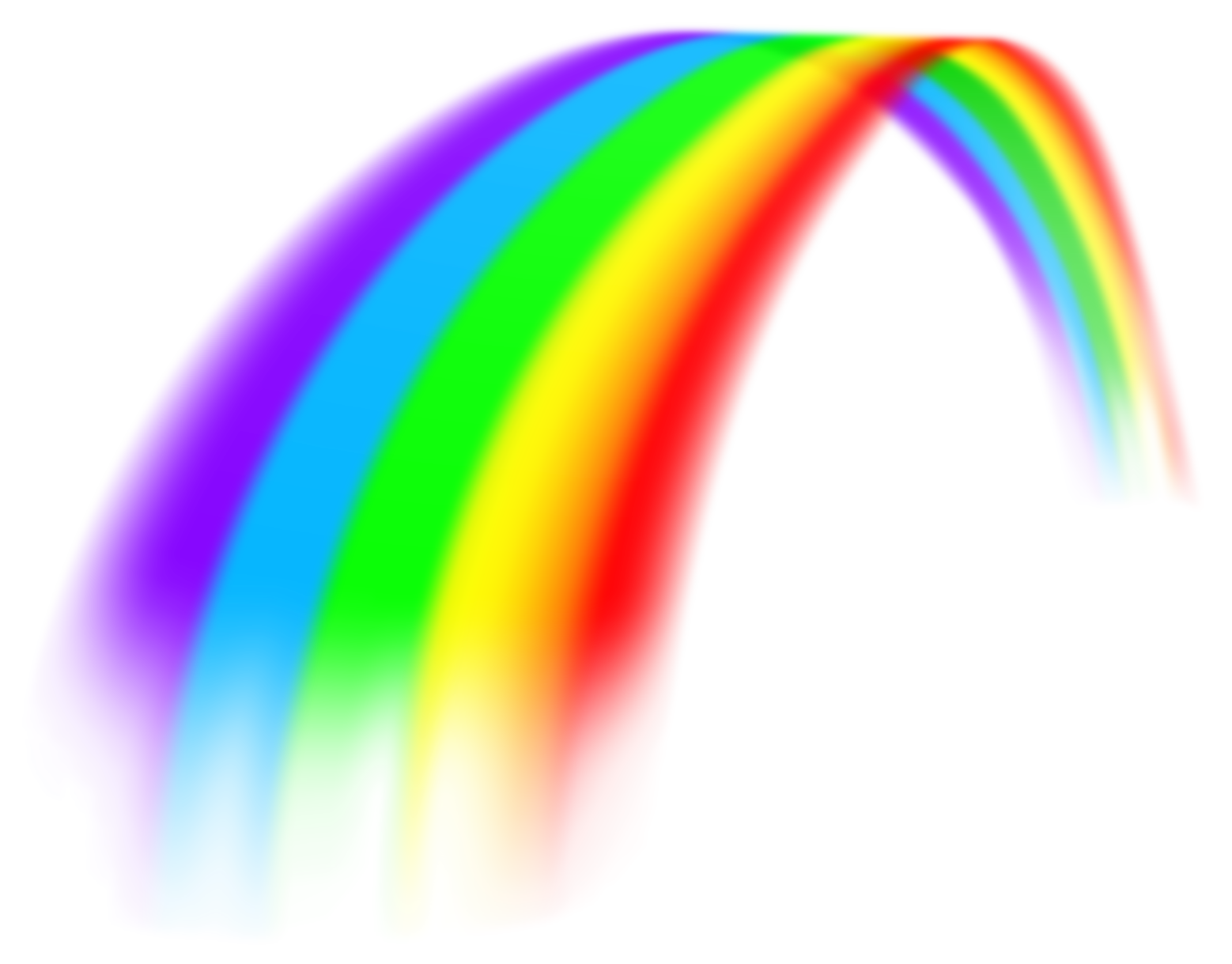 ВОСПИТАТЕЛЬНАЯ СИСТЕМА2 «А» класса«Радужное детство»Разработала  учитель начальных классовЛазарева Е.Е.2020 г.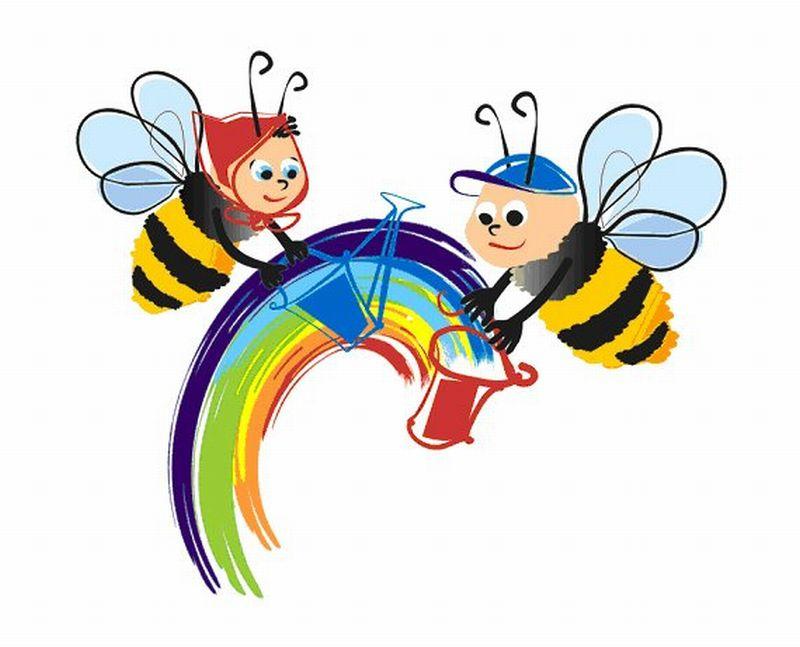 Дети для меня  что-то вроде чудесного факела, который попал мне в руки на мгновение, и я хочу заставить его пылать как можно ярче, прежде чем отправить его в дальнее плавание под названием ЖИЗНЬ…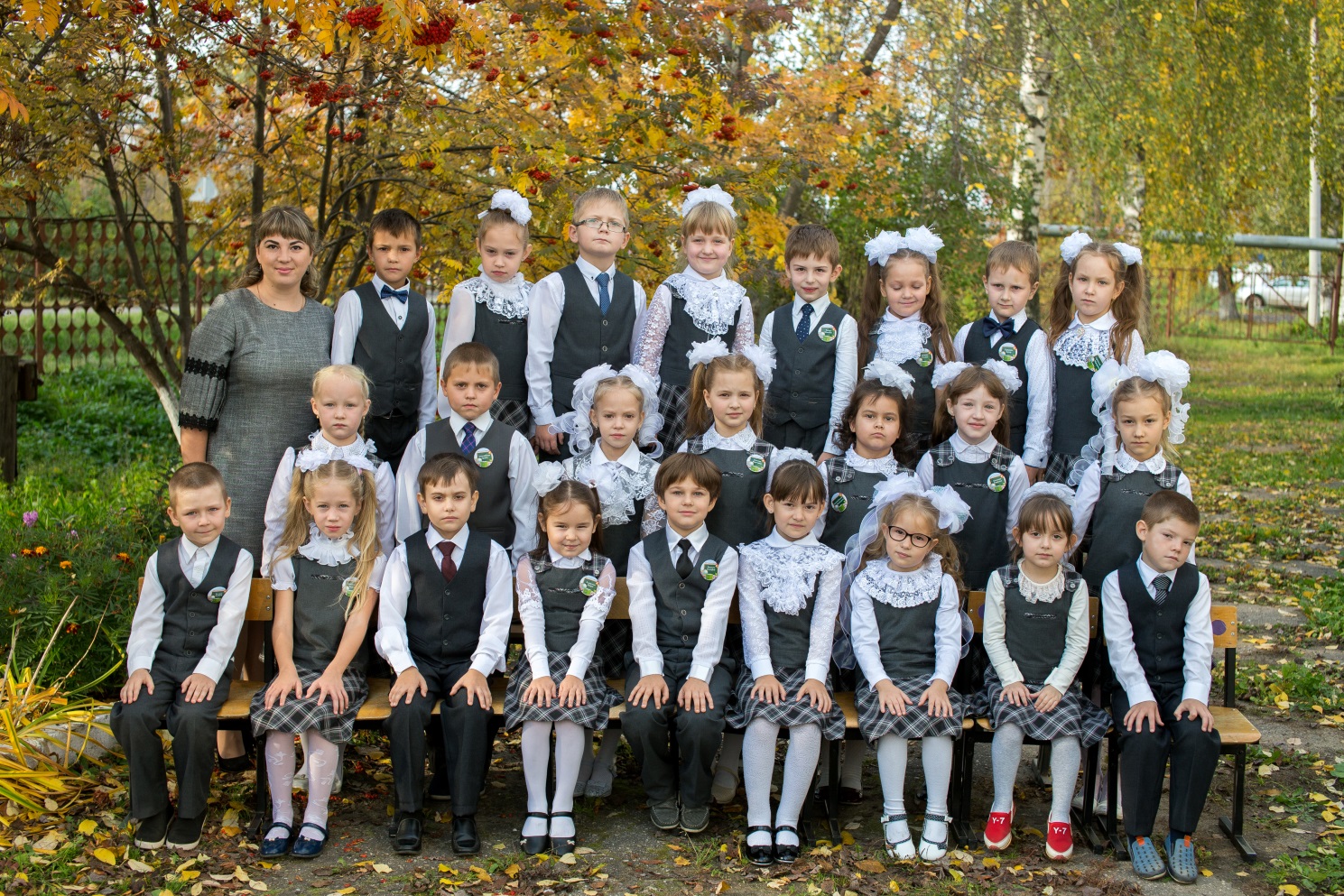 Эмблема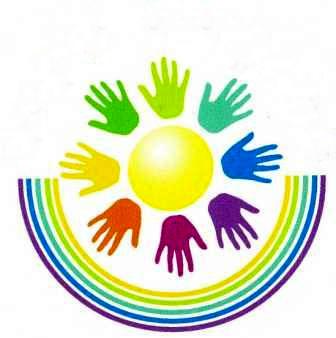 Наш девиз:«Много в мире есть цветов, собери их вместе вновь!»Пояснительная записка«Руководить нравственным воспитанием – это значит создавать тот моральный тонус школьной жизни, который выражается в том, что  каждый воспитанник о ком-то заботится, о ком-то печется и беспокоится, кому-то отдает свое сердце».В.А.СухомлинскийПроблема духовно-нравственного воспитания подрастающего поколения на сегодняшний день стоит достаточно остро. Первые слова российской государственной программы воспитания в системе образования школьников в России звучат так: «Духовно-нравственное становление детей и молодежи, подготовка их к самостоятельной жизни есть важнейшая составляющая жизни общества».      На сегодняшний день в нашей стране много неразрешенных социальных проблем. Это и рост преступности, и распространение наркомании и алкоголизма, и огромное количество безнадзорных детей. Работая в школе, мы особо ярко наблюдаем проблемы общества изнутри: все большее  количество учащихся стало относиться к «группе риска». Главной причиной, породившей проблемы сегодняшней молодежи и школы, является ожесточение, бездуховность и безнравственность современного общества. Поэтому многие школы России обратили свое внимание на такое просвещение, которое знакомит детей с нравственными  ценностями, родной культурой, с христианскими святынями, историческими и культурными памятниками, развивает у детей чувства милосердия и сопереживания,  патриотизма, помогает осознать семейные ценности.      Несомненно, все это возможно реализовать в рамках образовательных учреждений через духовно-нравственное воспитание. Данная работа необходима для того, чтобы уменьшить риск деградации нравственных начал, утраты духовных ценностей у будущего нашего государства. Школа на данном этапе развития страны является тем государственным учреждением, которое может и должно объединить вокруг себя все «институты» воспитания, создать воспитательное пространство, в котором и пройдет формирование будущих граждан России. Наша задача в духовно-нравственном воспитании создать все условия для формирования и развития личности, обладающей общественно необходимыми нравственными ценностями, высоким патриотическим сознанием, чувством верности своему Отечеству, готовой выполнять гражданский долг.       Педагогические исследования и практика показали, что таким эффективным механизмом является воспитательная система, включающая в себя весь педагогический процесс, интегрируя учебные занятия, внеурочную жизнь, разнообразную деятельность и общение за пределами школы, влияние социальной, природной, эстетической среды, непрерывно расширяющееся воспитательное пространство.В начальных классах учитель закладывает азы познания добра и зла, милосердия и сострадания, понятия чувства  долга и правил поведения в классе, учебном заведении, на улице и в общественных местах. Здесь ребёнок приобретает первых товарищей, сталкивается с доселе незнакомым понятием – одноклассники. Как воспитать в ребёнке верность дружбе и товариществу, умение жить среди ровесников, ценить дружбу. Именно на это и нацелена воспитательная система «Радужное детство». Название воспитательной системы не случайное, а обоснованное. Радуга – как  символ многогранного, неординарного сияния детской души равно так же, как растущий ребенок, который изменяется и совершенствуется год от года.Анализ учебно-воспитательной работыв 2019 – 2020 учебном году.В прошлом 2019 – 2020 учебном году передо мной, классным руководителем 1 «А» класса, стояли следующие учебно-воспитательные задачи :1. Формировать духовно-нравственные ориентиры на основе традиционных общечеловеческих и христианских ценностей;2. Воспитывать в детях уважение к себе и другим;3. Формировать в младшем школьнике чувство коллективизма;4. Прививать стремления активно участвовать в делах класса, школы;5. Физическое развитие учащихся, формирование навыков здорового образа жизни;6. Развитие форм ученического самоуправления.В целом, воспитательная работа в 1-м «А» классе была многоплановой и разносторонней. Это, в первую очередь, работа по воспитательной системе «Радужное детство»: воспитательные беседы, проведение классных часов, викторин, конкурсов, познавательных игр, предметных декад, экскурсий, организация праздников.Проводилась физкультурно-оздоровительная работа: беседы по данной тематике с привлечением школьного медработника, соревнования внутри класса и между параллелями, спортивные игры и т.д. Необходимо и в будущем поддерживать, и развивать интерес ребят к спорту, привлекать к физкультурно-оздоровительным мероприятиям.Это, конечно, и работа с семьей: родительские собрания с беседами и анкетированием по различной тематике, родительские лектории, индивидуальные беседы, совместные общешкольные и классные мероприятия и т.д. Т.о., на конец года рейтинг нашего класса выглядел следующим образом:РЕЙТИНГ УЧАСТИЯ 1 «А» КЛАССА В КЛАССНЫХ, ШКОЛЬНЫХ, РАЙОННЫХ, ОБЛАСТНЫХ МЕРОПРИЯТИЯХ.КЛ. РУК. ЛАЗАРЕВА Е.Е.1. Класс – 1«А»2. ВСК: «Радужное детство», в этом классе работаю по ней 1-й год. (Всего – с 2015 г.)Классные часы - 02.09.19 - «Первый раз в первый класс»; 03.09.19 – "Мы идем в школу"; 10.09.19-"Интернет в моей семье."; 17.09.19 – "Что такое дружба?"; 01.10.19 – "Дорогие мои старики..."; 08.10.19 – "Школа вежливости",  15.10.19 – "Будь природе другом!" (просмотр мультфильма "Мальчик и Земля); 22.10.19 – "Экология и энергосбережение"; 05.11.19 – "Режим дня – основа жизни человека"; 12.11.19 – «День матери"»; 19.11.19 – "Мир моих увлечений"; 17.12.19 – "Мои права и обязанности"; 21.01.20 – "Все профессии важны, все профессии нужны!"; 21.02.20 "Урок мужества" 03.03.20 – "Что подарить маме на праздник?"; 16.03.20 – "Как мы помогаем дома"; 21.04.20 – "Нужно знать волшебные слова!"; 08.05.20 - "Скажи спасибо, ветерану!"; 12.05.20 - "Здоровье – клад".1. Родительские собрания – 27.09.19 – "Адаптация ребенка к школе"; 05.12.19 – «Режим дня – основа сохранения и укрепления здоровья первоклассника», 16.03.20 – «Верная указка-не кулак, а ласка», 6.05.20 (дистанционно) – «Без друзей меня чуть-чуть" или как научить ребенка дружить».2. Классные праздничные мероприятия – 02.09.19 – День Знаний; 22.11.19 – День матери, 27.12.19 – Новогодний праздник, 04.03.20 – Прощание с Азбукой.3. Индивидуальные беседы с родителями – сентябрь 2019 – Айнетдинова Н.В. – «Проблемы в учёбе»; октябрь 2019 – Хафизова Д.Р. «Трудности в овладении ребенком математическими навыками»; декабрь – Айнетдинов Н.В. -  «Контроль за приготовлением домашних заданий», февраль – Горюнова М.И. – «Речевые проблемы ребенка и помощь логопеда», апрель – Айнетдинова Н.В. – «Употребление ребенком ненормативной лексики».5. Индивидуальные беседы с учениками: сентябрь – Петрова Софья – «Проблемы в учебе»; по мере надобности – Айнетдинова Виктория – «Употребление ненормативной лексики», очень часто – Антропова Анастасия – «Правила поведения на уроках»; октябрь 2019 – Половникова Агния и Пушкарева Елизавета – «Умение дружить»; очень часто Антропова Анастасия, Петрова Софья, Киселева Татьяна – «Развитие внимательности» и т.д.6. Участие в школьных мероприятиях :1.Фотовыставка ко Дню пожилого человека (Дробинин Артемий, Хафизова Амира, Пигалов Тимофей, Субботин Дмитрий, Беляев Андрей, Мотов Иван, Оферина Мария, Половникова Агния)2.Фотовыставка «Я помогаю маме» (Антропова Анастасия, Шанова Анастасия, Тадер Маким, ОферинаМария, Дробинин Артемий, Горюнова Маргарита, Субботин Дмитрий, Тимина Вероника, Пигалов Тимофей, Горшков Захар, Пушкарева Елизавета, Клещева Мария.)3.Участие в общешкольном празднике «День матери» (Пушкарева Елизавета, Половникова Агния, Клещева Мария, Оферина Мария, Пигалов Тимофей, Горшков Захар, Тадер Максим, Дробинин Артемий)4.Участие в акции «Дети – детям»5.Прощание с Азбукой6.Участие в общешкольном празднике, посвященном Международному Женскому дню (Тимина Вероника, Мотов Иван, Шанова Анастасия, Горшков Захар, Пигалов Тимофей, Пушкарева Елизавета, Оферина Мария, Тадер Максим, Привалова Ирина, Беляев Андрей, Гарцева Ксения, Субботин Дмитрий, Половникова Агния, Айнетдинов Артем) Участие в районных конкурсах, мероприятиях Участие в областных и всероссийских конкурсах:Все эти мероприятия дали возможность в большей мере увидеть и раскрыть интеллектуальные и творческие способности детей, их наклонности, проследить систему взаимоотношений в семье и в классном коллективе.В конце учебного года с помощью школьного психолога в классе была проведено несколько психолого-педагогических диагностик, результаты которых приведены в приложении.Т.о., анализ работы за прошедший учебный год предполагает в новом 2020 – 2021 учебном году решение следующих учебно-воспитательных задач:1. Продолжать работу по формированию познавательной активности, интереса к окружающему миру и окружающим людям.2. Продолжать работу по воспитанию культуры поведения.3. Продолжать работу по воспитанию в детях уважение к себе и другим;4. Продолжить формировать в младшем школьнике чувство коллективизма;5. Прививать стремления активно участвовать в делах класса, школы;6. Развивать формы ученического самоуправления.АНАЛИТИЧЕСКАЯ ЧАСТЬМы рождены, чтобы жить совместно; наше общество – свод из камней, который обрушился бы, если бы один не поддерживал другого.(Сенека)Характеристика классного коллектива 2019-2020 уч.годОбучающиеся 1 «А» класса поступили в МБОУ «Сергачская основная общеобразовательная школа № 6»  2  сентября 2019 года в составе 25 человек, из них 15 девочек и 10 мальчиков. До поступления в школу  24  учащихся  посещали детский сад. Юдина Ульяна воспитывались дома.Большинство учащихся показывают высокий уровень готовности к обучению. Это свидетельствует о том, что многие  учащиеся обладают высоким уровнем готовности к школьному обучению и в ходе дальнейшего обучения способны справиться с большинством заданий самостоятельно либо с незначительной помощью взрослого. Большинство учеников владеют навыками самообслуживания, умеют помогать друг другу.Первые недели обучения в школе выявили группу детей, которые внимательны и активны на уроке, имеют достаточно высокий уровень сформированности познавательного интереса. К таким учащимся необходимо отнести  Тимина Вероника, Пигалов Тимофей, Половникова Агния, Привалова Ирина, Оферина Мария, Тадер Максим, Горшков Захар, Субботин Дмитрий, Гарцева Ксения, Юдина Ульяна, Гриб Егор, Горюнова Маргарита, Киселева Татьяна, Шанова Анастасия, Пушкарева Елизавета.В классе есть ученики, которые пока присматриваются, осторожничают, боятся ошибиться. Они не проявляют на уроках высокую активность, хотя, как правило, правильно отвечают на вопросы, справляются с учебными заданиями, осознанно воспринимают новый материал. Эту группу составляют следующие учащиеся: Клещева Мария, Жиганшин Динар, Мотов Иван, Дробинин Артемий, Беляев Андрей, В состав класса входят и дети, которые с трудом адаптируются к школьной жизни, требованиям учителя. Они обладают неустойчивым вниманием, с трудом переключают свое внимание с одного вида деятельности на другой. К таким учащимся относятся: Петрова Софья,  Хафизова Амира, Айнетдинова Виктория, Есть и такие дети, которые находятся постоянно в возбужденном состоянии, торопятся быстрее сделать работу, чтобы сообщить всем об этом, но зачастую эта работа оказывается выполненной неправильно, либо небрежно. Такое поведение тоже свойственно детям этого возраста, но это не мешает им  все воспринимать и правильно отвечать на вопросы учителя. К данным группам относятся дети: Антропова Анастасия, Айнетдинов Артем.Во всех семьях родители занимаются воспитанием детей.  Они постоянно интересуются достижениями своих детей в учебной и внеклассной деятельности, но есть и те, кто предпочитает занимать позицию зрителя при проведении коллективных творческих дел в классе.   	 В классе обучается шестеро детей из многодетной семьи (Айнетдинова Виктория, Айнетдинов Артем, Шанова Анастасия, Хафизова Амира, Пигалов Тимофей, Киселева Татьяна). Трое учащихся воспитываются в неполных семьях (нет отца или в разводе)- Привалова Ирина, Петрова Софья, Пушкарева Елизавета). В этом году предстоит большая работа по успешной адаптации детей к школьной жизни, а также по формированию коллектива, воспитанию чувства дружбы и товарищества.Характеристика классного коллектива2020-2021 уч.год     На 1 сентября 2020 - 2021  учебного года  во 2 «б\а» классе обучается  25 человек, 15 девочек и 10 мальчиков.          Психологический климат в классе положительный. Чувствуется доброжелательность, симпатия, внимательность друг к другу. За первый  год жизни в коллективе  ребята сдружились друг с другом, больше узнали друг о друге. Ребята дружат не только в школе, но и за её пределами. Взаимоотношения между мальчиками девочками хорошие. Редкими бывают случаи, когда мальчик обидит девочку.        Дети разных способностей, разного уровня работоспособности и воспитанности. С первых дней учёбы сразу выделилась группа детей, которые стремятся быть первыми во всём,  серьёзно относятся к учебным обязанностям, организованны. Это Пушкарева Елизавета, Половникова Агния, Тимина Вероника, Юдина Ульяна,  Субботин Дмитрий, Пигалов Тимофей, Горшков Захар, Дробинин Артемий, Горюнова Маргарита, Оферина Мария, Гарцева Ксения, Шанова Анастасия, Мотов Иван, Привалова Ирина, Гриб Егор. Эти дети быстро усваивают учебный материал, усидчивы, обладают хорошей памятью, быстро переключаются с одного вида деятельности на другой. Они участвуют в различных олимпиадах, спортивных соревнованиях, конкурсах.        Есть дети, которые бывают пассивны на уроках, нуждаются в помощи учителя. Это: Хафизова Амира, Петрова Софья, Айнетдинова Виктория, Беляев Андрей.      Антропова Анастасия,  Жиганшин Динар, Айнетдинов Артем на уроках неусидчивы, нетерпеливы, не могут сосредоточиться, постоянно отвлекаются, поэтому мешают одноклассникам. На переменах они очень подвижны. За поведением этих детей на уроках и в перемену нужен постоянный контроль. Для достижения желаемого результата часто приходится переключать внимание этих учащихся с одного вида деятельности на другой (проводить физкультминутки, динамические паузы, минуты отдыха, игровые упражнения и т.д.).        Большое внимание в воспитательной работе с классом уделяю культуре общения в коллективе, правилам поведения на уроке и перемене, умению слушать и принимать чужое мнение. Работа по повышению уровня культуры будет обязательно вестись и в дальнейшем.          Дети  из благополучных семей, воспитываются в доброжелательной атмосфере.  Родители легко идут на контакт с учителем, постоянно интересуются достижениями своих детей в учебной и внеклассной деятельности, принимают участие в классных, школьных и районных мероприятиях.            Все учащиеся класса  охвачены занятиями во внеурочной деятельности. Они посещают кружки, спортивные секции, музыкальную школу.       При медицинском осмотре всего лишь 5 детей были признаны практически здоровыми и определены в 1-ю группу здоровья;12 учащихся отнесены по состоянию здоровья ко 2-ой группе здоровья и 8 учащихся к 3-ей группе здоровья.        Уверена, что я и мои дети  находимся лишь в начале   этого трудного пути, который приведет нас к новым высотам. Пусть каждый мой ученик с удовольствием ходит в класс, с удовольствием учится, любит свою семью, стремится ко всему новому и интересному и уважает в себе и в других человека.Цель программы:Создание условий для развития самостоятельной личности младшего школьника, творческих способностей, воспитание чувства дружбы и товарищества.Задачи:класс:Формировать духовно-нравственные ориентиры на основе традиционных о         общечеловеческих и христианских ценностей;Воспитывать в детях уважение к себе и другим;Формировать в младшем школьнике чувство коллективизма;Прививать стремления активно участвовать в делах класса, школы;Физическое развитие учащихся, формирование навыков здорового   образа         жизни;Развитие форм ученического самоуправления.класс:Продолжать работу по формированию познавательной активности, интереса к окружающему   миру и окружающим людям.Продолжать работу по воспитанию культуры поведения.Продолжать работу по воспитанию в детях уважение к себе и другим;Продолжить формировать в младшем школьнике чувство коллективизма;Прививать стремления активно участвовать в делах класса, школы.класс:Продолжать работу по формированию в младшем школьнике чувства коллективизма.Воспитывать гражданственность, патриотизм, уважение к правам, свободам и обязанностям человека.Укреплять физическое и духовное здоровье обучающихся;Воспитывать ценностное отношение к природе, окружающей среде.класс:Воспитывать ценностное отношение к прекрасному;Заложить основы экологической, эстетической, правовой, информационной культуры, здорового образа жизни; Воспитывать морально- этические нормы поведения;Формировать способности к организации деятельности и управлению ею:Формировать умения самостоятельно и совместно планировать деятельность и сотрудничество.Сведения о занятости обучающихся во внеурочное время 1 классСведения о занятости обучающихся во внеурочное время 2 классДни рождения учащихсяСоциальный паспорт классаТипы семейСоциальное положение родителейСостав родителейСостав родительского комитетаКиселева Юлия Владимировна(председатель родительского комитета)Горюнова Марина ИвановнаГоршкова Марина ЮрьевнаХафизова Динара ХусановнаРодительский патрульПоловников Сергей ВладимировичКлещева Светлана АлександровнаПлан работы родительского комитета на 2019-2020 учебный годПлан работы родительского комитета на 2020-2021 учебный годКОНЦЕПТУАЛЬНАЯ ЧАСТЬ    Гуманизация воспитания предполагает признание ценности ребенка как личности, его прав на свободу, счастье, социальную защиту, на развитие и проявление его способностей, индивидуальности.      Личностный подход   к воспитанию означает признание ребенка активным субъектом воспитательного процесса, а его личности – высшей ценностью воспитания. Законы духовного и физического развития: процессы изменения, происходящие во внутреннем мире личности, служат главным ориентиром в воспитательной деятельности. Всестороннее изучение личности выступает необходимым условием успешного воспитания, а ее саморазвитие, формирование субъектных свойств – высшим показателем его эффективности.     Индивидуально-творческий подход   исходит из того, что каждая личность уникальна. Главной задачей воспитательной работы является формирование индивидуальности, создание условий для развития творческого потенциала каждого ребенка. Индивидуальность является системообразуюшим свойством личности, и ее становление предполагает творческий поиск вариантов развития и воспитания, адекватных ее возможностям и особенностям.     Деятельностный  подход   опирается на то, что воспитание осуществляется в процессе активного взаимодействия субъекта с миром: с окружающими людьми, с предметами объективной действительности. В интенсивной деятельности образуется личностный опыт каждого воспитанника, происходит становление его личностной культуры.                                           В работе следует опираться на следующие принципы построения воспитательной системы и жизнедеятельности класса:Принцип «само-», который реализуется через создание условий для формирования способности ученика строить собственную деятельность, самоопределяться по отношению к социальным и культурным феноменам, быть ответственным  за свой выбор; ориентироваться в многообразии, задумываться о предназначении, обнаруживать его и реализовывать в своей жизнедеятельности. Принцип «общих способов деятельности», которому «на выходе» соответствует способность ученика овладеть общими (универсальными) способами образовательной и социальной деятельности. Принцип «систематичности», который мы рассматриваем как частный случай общих способов деятельности, поскольку он определяет такую организацию жизнедеятельности класса, которая формирует способность ученика выстраивать собственную образовательную траекторию внутри и вне класса. Принцип «открытости», прежде всего, в отношении социума, который обеспечивает ориентацию участников образовательного процесса, в первую очередь учащихся, в широком мире человеческих деятельностей и профессий, дает способность к выбору своего пути. Принцип права (договора), в основе которого лежит уважение к правам и суверенитету другого (в широком смысле), осознание ограничений в человеческих взаимодействиях и т.д. Названные принципы определяют общий подход к воспитательной деятельности. Школьное образование, начальное в особенности – это первый опыт осознания себя – поиска своей тропы в жизни, начала труда над собой и человеческой культурой, обретение смысла жизни, познания непреходящей ценности любви и уважения к опыту и жизни других людей. Принцип системности – непрерывности учебно-воспитательного процесса. Воспитательная работа органично встроена в учебный процесс. Системообразующим компонентом воспитательной деятельности в учебное и внеурочное время является система поощрения и коррекции, призванная стимулировать и корректировать процессы самообразования и самовоспитания. Обучение перестает быть основным видом деятельности классного руководителя; акценты в целях деятельности смещаются на организацию образовательно-воспитательной среды, обеспечивающей становление ключевых компетенций, среди которых являются: 1) предметные компетенции (базовые умения, обеспечивающие социальную адаптацию). 2) личностные компетенции (умения самоорганизации, самореализации). 3) социальные компетенции (умения взаимодействовать).МОДЕЛЬ ВОСПИТАТЕЛЬНОЙ СИСТЕМЫ КЛАССАСамоуправление классного коллектива «Радужное детство»Дети выполняют постоянные поручения, учатся планировать работу группы по интересам, участвуют в КТД, высказывают свою точку зрения. Учитель исполняет роль консультанта.Ученическое самоуправление призвано поддерживать первые признаки самостоятельности, ответственности, особое чувство значимости. У детей есть свои заповеди и правила, которые они научатся выполнять под руководством взрослых.Поручения микрогрупп:Затейники – находят, придумывают и проводят познавательные и подвижные игры, хранят и пополняют, используют игротеку коллектива, готовят творческие поздравления с Днём рождения от имени коллектива.Любознайки – проводят викторины, конкурсы, работают с газетами и журналами, ведут рубрики в уголке класса «Это интересно», «Уголок любознательных», руководят классной библиотекой.Друзья карандаша – выпускают поздравительные открытки, «Молнии»Физкультурники – помогают учителю проводить утреннюю гимнастику, физкультминутки, заботятся о внешнем виде товарищей, о сменной обуви, о чистоте рук, наличии носового платка.Друзья природы – помогают учителю ухаживать за растениями в классе, следят за чистотой подоконников, шкафов, протирают пыль.Командир класса – помощник учителя. Следит за работой дежурных класса и старших микрогрупп.Законы товариществаСтарайся жить так, чтобы людям рядом с тобой тоже было хорошо.Научись радоваться не только своим успехам, но и успехам своих товарищей.Старайся прийти на помощь товарищу, не жди, пока тебя об этом попросят.Если тебе бывает плохо, не спеши обвинять в этом других.Дорожи школьной дружбой, цени свой класс и свою школу.ПравилаВ мире всем жить – дружбу ценить.Не обижать младших, уважать старших.Школа наш дом – мы в нём живем.Учёба и труд рядом идут.Правда, честность, доброта с нами рядом всегда.Наша песня
Класс необычный в школе у нас,
Классом гордится каждый из нас!
Любим смеяться, мечтать и творить,
Изобретать и шутить.
Линейка, тетрадки, карандаши
Помогут построить кораблик мечты
И море познаний открыть поскорей
С командой верных друзей.Припев:
Классная компания, классная!
Озорной весёлый народ!
Где-то по соседству рядом с вами
Класс необычный живёт!
Классная компания, классная!
Дружная большая семья!
Вместе мы откроем 
В океане знаний острова.
Класс необычный в школе у нас.
Знает об этом каждый из вас.
Первыми к цели отважно придём
И с пути не свернём.
Учитель-наставник, наш капитан, 
Нам помогает постичь океан 
Истинных правил, важных наук. 
Он – наш лучший друг.Припев.4.МЕХАНИЗМ РЕАЛИЗАЦИИЭтапы функционирования программы1 класс – Подготовительный (знакомство с классом)класс – Становление (сплочение классного коллектива)класс – Реализация (работа по плану)класс – Выход на результат (достижения) 5.СОДЕРЖАНИЕ ДЕЯТЕЛЬНОСТИТематическоепланированиевоспитательных мероприятий2019-2020 уч.годТематическоепланированиевоспитательных мероприятий2020-2021 уч.годТематика родительских собраний во 2- м классеСобрание № 1.Тема: ЧТОБЫ УЧЕНИЕ БЫЛО В РАДОСТЬ!Участники: родители, классный руководитель.Время проведения: сентябрьЗадачи: познакомить родителей с психологическими и физиологическими особенностями детей-второклассников; объединить усилия школы и семьи по "снятию" адаптационных проблем ребенка-второклассникаСобрание № 2.Тема: НРАВСТВЕННОЕ ВОСПИТАНИЕ МЛАДШЕГО ШКОЛЬНИКА.Участники: родители, классный руководитель.Время проведения: декабрьЗадачи: рассказать о необходимости нравственного воспитания у младших школьников.Собрание № 3.Тема: БЕЗ ТРУДОВ НЕТ ПЛОДОВ!Участники: родители, классный руководитель, школьный психолог.Время проведения: февральЗадачи: сформировать у родителей отчетливое представление о роли и возможностях трудового воспитания младших школьников;оказать помощь родителями в поиске путей и способов трудового воспитания детей младшего школьного возраста в семье.Собрание № 4.Тема: ПАРАД ДОСТИЖЕНИЙ ОБУЧАЮЩИХСЯ.Участники: родители, классный руководитель, дети.Время проведения: майЗадачи: Подвести итоги учебного года;6.УПРАВЛЕНИЕ7.КАДРЫДиректор школы – Лазарева М.СЗавуч по учебной части (начальная школа) –  Пигалова Е.В.Заместитель директора  по воспитательной работе – Половникова И.АКлассный руководитель – Лазарева Е.Е. Воспитатель группы продленного дня – Ускова С.А.Социальный педагог – Сапунова Н.С.Психолог – Денисова В.С.   Библиотекарь – Корсикова Т.В. Учитель музыки – Шнайдер И.Н. Медицинская сестра – Мягкова Ж.Е.Завхоз – Муравлева М.П.Работники столовой – Паклина Н.В., Лунева В.В.Работники «Школы-сервис»:Технический персонал – Морозова В.В., Котельникова Н.А., Софатова Е.В., Кудяева Е.М., Княгина В.И., Котякова Е.Д., Юркина Р.Г.8. ИЗУЧЕНИЕ ЭФФЕКТИВНОСТИ ВСКДиагностические методики:Стартовая педагогическая диагностика готовности первоклассников.Типовые задачи для оценки сформированности предметных знаний и уменийТиповые задачи:а) достаточная степень развития ряда неречевых функций;б) соответствующий возрасту уровень развития устной речи;в) наличие у ребенка интуитивных до числовых представлений.Организация педагогической диагностикиПредлагаемые практические рекомендации для выяснения учителем готовности детей к школе предполагают два взаимосвязанных этапа. Первый этап – групповое обследование, в ходе которого дети работают на предложенных им диагностических бланках. Второй этап – индивидуальное обследование, когда учитель непосредственно наблюдает за деятельностью одного ребенка и сам записывает его устные ответы. Преимущество группового (фронтального) обследования состоит не только в значительной экономии времени, но и в том, что вы имеете возможность понаблюдать за детьми, оказавшимися в непривычной для них обстановке – в новом детском коллективе в отсутствие родителей.Обязательным и очень сложным для учителя условием проведения педагогической диагностики является отказ учителя в это время от позиции обучающего и временный переход на позицию человека, наблюдающего за работой детей. Ведь задача учителя в момент проведения групповой диагностики – получить достоверные данные о том, что и как ребенок может сделать сам.В то же время нельзя ограничиться только групповой работой, так как некоторые параметры готовности к обучению выясняются лишь в личной беседе с ребенком. Индивидуальное обследование лучше проводить на следующий день после группового.Заранее необходимо предупредить родителей о предстоящем индивидуальном собеседовании, чтобы они не связывали это с неудачей ребенка во время групповой работы. Ни в коем случае нельзя говорить детям о сделанных в работе ошибках, чтобы не испугать их. Наоборот, нужно успокоить ребят, сказав, что они хорошо справились с работой. До проведения индивидуального обследования необходимо проанализировать результаты группового обследования ребенка, ознакомиться с его медицинской картой.Если учитель работает без ассистента, число детей в группе не должно превышать 10–12 человек.Заранее нужно разложить на партах для каждого ребёнка необходимые для обследования листы с заданиями и по набору карандашей: красный, синий, зеленый, желтый и простой. Предложить детям сесть за парты по одному.Перед каждым заданием необходимо дать объяснения в точном соответствии с инструкцией. Никаких слов «от себя», кроме текста задания, изложенного в инструкции, добавлять не нужно, так как это может нарушить равенство условий, возможность сопоставления результатов проводимых обследований. Задание читается громко, в ровном и спокойном темпе. Можно повторять текст задания, если в этом возникает необходимость, но не отклоняться от текста.Работа начинается кратким объяснением: «Дети, приготовьте листы, карандаши. Я буду вам читать задания по порядку. Если кто-нибудь не успел выполнить задание, а я приступила к чтению другого, не расстраивайтесь, отложите его и спокойно приступайте к работе над новым заданием. Будьте внимательны. Слушайте первое задание».К чтению следующего задания следует переходить только тогда, когда большинство детей (более 75%) закончат выполнение предыдущего. На выполнение каждого задания отводится в среднем не более 3 минут. При переходе к чтению следующего задания дети предупреждаются об этом словами: «Слушайте следующее задание». Общая продолжительность группового обследования не должна превышать 15–20 минут. Во время работы нужно поддерживать доверительную, доброжелательную атмосферу, нельзя высказывать своё недовольство неправильными действиями детей, указывать на ошибки, выносить оценочные суждения, а нужно почаще говорить слова: «Очень хорошо»; «Вы молодцы»; «Я вижу, у вас все замечательно получается».При проведении индивидуального обследования желательно заранее ознакомиться с медицинской картой ребенка. При наличии у ребенка ошибок в выполнении заданий группового обследования следует обратиться к этим заданиям еще раз, чтобы выяснить причины происхождения ошибок.На своем столе заранее в определенном порядке следует расположить необходимые для обследования материалы (карточки-задания, наборы фигур, предметов и др.).До начала беседы нужно дать ребенку возможность освоиться в новой обстановке и постарайться определить его состояние (тревожность, заторможенность и т.д.).Данные наблюдений и результаты выполнения ребенком заданий необходимо сразу же фиксировать на листе с заданиями и в бланке обследования.Общая продолжительность индивидуального обследования не должна превышать 10–15 минут.Предлагаемое обследование включает следующие разделы:– обследование состояния пространственного восприятия;– выявление уровня зрительного восприятия (умения передавать форму предмета);– проверка уровня овладения представлениями, лежащими в основе счета, самим счетом (в пределах 6), представлениями об операциях сложения и вычитания;– выявление способа сравнения двух множеств по числу элементов;– выявление умения классифицировать и выделять признаки, по которым произведена классификация;– обследование фонематического слуха и восприятия;– обследование сформированности предпосылок к успешному овладению звуковым анализом и синтезом;– у будущих учеников вышеперечисленных умений, но и для того, чтобы наметить предварительный план преодоления каждого обнаруженного в ходе обследования нарушения. В отличие от групповой диагностики задания для индивидуальной диагностики включают в себя специальные виды помощи ребенку и некоторые приемы обучения. Это дает возможность увидеть не только уровень, на котором находится ребенок в настоящий момент, но, и это главное, «зону его ближайшего развития», то есть то, что ребенок может сделать с помощью взрослого.Содержание инструкций и заданий, предлагаемых для групповой работы и критерии оценки выполнения заданий.Задание 1Цель. Выявить умение передавать форму фигуры (нарисовать равную или подобную фигуру, соблюдая пропорции между элементами фигуры). Кроме того, задание позволяет судить о твердости руки ребенка, умении рисовать углы, не округляя их, и прямолинейные отрезки.Текст задания. «Посмотрите сюда (указывается рисунок к заданию). Здесь вы будете выполнять задание. Внутри маленькой рамочки вы видите фигуру. Рассмотрите ее на своих листах. Возьмите карандаш. Нарисуйте похожую фигуру в большой рамочке» (учитель обводит указкой большую рамочку).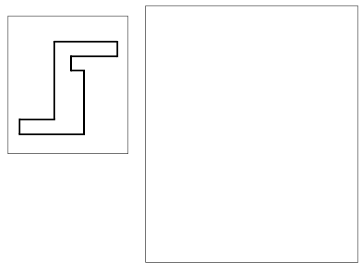 Оценка выполнения задания:0 баллов – не схвачена общая форма фигуры, но изображена какая-либо замкнутая линия;1 балл – существенно изменены пропорции между элементами фигуры; общая форма фигуры схвачена плохо;2 балла – изображена подобная или равная фигура, пропорции слегка изменены, но не все углы прямые, не везде соблюдается параллельность линий. Этот же балл ставится, если общая форма фигуры схвачена хорошо, но пропорции между элементами фигуры существенно изменены, однако все углы прямые и параллельность соблюдена;3 балла – изображена подобная или равная фигура, пропорции между элементами фигуры в основном сохранены.Если фигура изображена нетвердой рукой, в дополнение к баллу ставится знак «минус».Задание 2Цель. Выявить умение ориентироваться на плоскости (влево, вправо, вверх, вниз). Проверяется также умение пересчитывать клеточки.Текст задания. «Задание вы будете выполнять на клетчатой части своего листа (указывается место для выполнения задания). Найдите на клетчатом поле черную клеточку.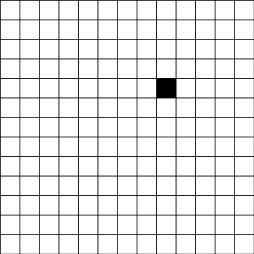 1. Возьмите красный карандаш, отсчитайте от черной клеточки вправо четыре клеточки и пятую закрасьте красным карандашом.2. Возьмите синий карандаш. От красной клетки отступите вниз на две клеточки и третью закрасьте синим карандашом.3. Возьмите зеленый карандаш и клеточку, расположенную слева от синей, через одну клеточку от нее, закрасьте зеленым карандашом.4. Возьмите желтый карандаш. Отсчитайте от зеленой клетки вверх пять клеток и шестую закрасьте желтым карандашом».Оценка выполнения задания:0 баллов – ученик не приступил к выполнению задания; несколько клеток закрашены, но их расположение не соответствует инструкции;1 балл – выполнен верно только один пункт задания, допущены ошибки в направлении, пересчете клеток, начале отсчета;2 балла – выполнено верно 2–3 пункта задания;3 балла – все пункты задания выполнены верно.Если клетки плохо раскрашены, в дополнение к баллу ставится знак «минус».Задание 3Цель. Выявить умения выбрать и выполнить операцию сложения и вычитания, правильно понять текст задачи и перейти от заданного числа к соответствующему конечному множеству предметов (кружков, квадратов).Текст задания. «Здесь вы будете выполнять третье задание (указывается место для выполнения задания)- Посмотрите на свои листы. Послушайте задание.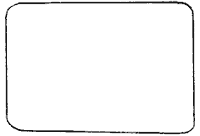 1. В классе (группе) сегодня дежурят 3 девочки и 2 мальчика. Сколько детей дежурит сегодня в классе? Нарисуйте столько кружков, сколько детей дежурит сегодня в классе. (Текст задачи можно повторить.)2. В легковой машине ехало 6 человек. Двое вышли из машины. Нарисуйте столько квадратов, сколько человек осталось в машине. (Текст задачи можно повторить)».Оценка выполнения задания:0 баллов – есть попытка решить одну задачу, но число кружков или квадратов неверное;1 балл – выполнена верно только одна задача, попыток выполнить вторую задачу нет;2 балла – одна задача выполнена верно, есть попытка решать вторую задачу, но число кружков или квадратов неверное;3 балла – обе задачи выполнены верно.Задание 4Цель. Выявить умение сравнивать множества по числу элементов (вне зависимости от навыка счета).Текст задания. «Найдите у себя на листках рисунок, на котором изображены круги и треугольники (указывается рисунок к заданию 4). Чего больше: кругов или треугольников? Если больше кругов, то нарисуйте рядом еще один круг. Если больше треугольников, то нарисуйте еще один треугольник».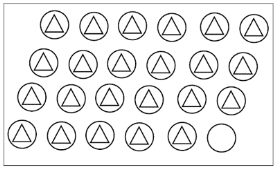 Оценка выполнения задания:0 баллов – сравнение проведено неверно (нарисован один треугольник);3 балла – сравнение проведено верно (нарисован один круг).Задание 5Цель. Выявление интуитивных топологических представлений, понимания терминов "внутри", "вне"; выявление способности правильно понимать высказывание, например: "Отметьте точку внутри квадрата, но вне круга".Текст задания. «Посмотрите на доску (учитель чертит на доске треугольник). Я начертил треугольник (отмечает точку внутри треугольника). Я отметил точку внутри треугольника (отмечает точку вне треугольника). Я отметил точку вне треугольника. Теперь посмотрите на этот чертеж (указывается чертеж к заданию). На своих листках найдите круг, найдите квадрат.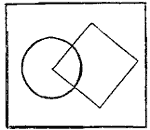 1. Возьмите синий карандаш и отметьте точку внутри круга, но вне квадрата.2. Возьмите красный карандаш и отметьте точку внутри квадрата, но вне круга.3. Возьмите зеленый карандаш и отметьте точку, которая была бы расположена и внутри круга, и внутри квадрата.4. Возьмите простой карандаш и отметьте точку, которая расположена и вне круга и вне квадрата".Оценка выполнения задания:3 балла – все выполнено верно;2 балла – выполнено верно 2–3 пункта задания;1 балл – выполнен верно только 1 пункт задания;0 баллов – задание не выполнено.Задание 6Цель. Выявить умение классифицировать, находить признаки, по которым произведена классификация.Текст задания. «Рассмотрите эти два рисунка (указываются рисунки к заданию 5). На одном из этих рисунков нужно нарисовать белочку. Подумайте, на каком рисунке вы бы ее нарисовали. От белочки к этому рисунку проведите карандашом линию».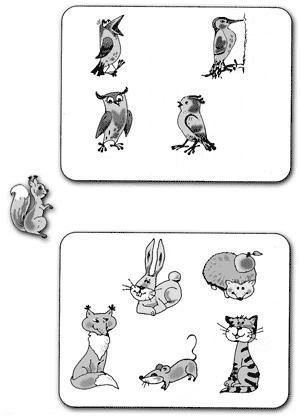 Оценка выполнения задания:0 баллов – задание не принято, линия не проведена;1 балл – линия проведена неверно;3 балла – линия проведена правильно.Задание 7Цель. Проверить состояние фонематического слуха, фонематического восприятия в процессе отбора картинок с заданным звуком в их названиях.Текст задания. «Посмотрите на эти картинки. Видите, под ними есть небольшие кружочки. Вам нужно самостоятельно назвать каждую картинку и, если в названии картинки есть звук [с], зачеркнуть кружок под ней. На первой картинке – солнце. В слове солнце есть звук [с], значит, нужно зачеркнуть кружок. А теперь приступайте к самостоятельному выполнению задания».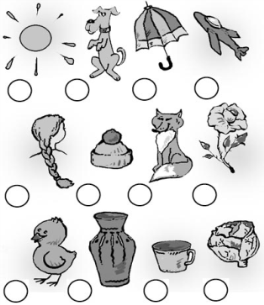 Оценка выполнения:0 баллов – отсутствие дифференциации звуков [с] – [з], [с] – [ц], [с] – [ш] или полное непринятие задания;1 балл – наличие ошибок (отсутствует дифференциация звуков [с] – [з]);2 балла – выделен звук только из позиции начала слова, ошибочного выделения других звуков нет;3 балла – правильное выполнение задания.Задание 8Цель. Выявить степень овладения звуковым анализом на уровне определения количества звуков в слове.Текст задания. «Вы видите домик с тремя окошками и рядом с ним – картинки. Каждое окошко – звук в слове. Назовите тихонько все картинки и подумайте, в каком слове три звука. Эту картинку соедините стрелкой с домиком».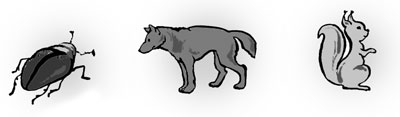 Оценка выполнения:0 баллов – полное отсутствие соответствия количества звуков в слове и количества «окошек»;2 балла – наличие ошибок в один звук (отмечено слово волк);3 балла – правильное выполнение задания.Данные группового обследования не могут быть абсолютно достоверными, особенно в случае низкого результата (в силу личностных особенностей ребенок может растеряться в новой обстановке, у него именно в этот день может болеть голова, он может быть чем-то расстроен и т.п.). Кроме того, в процессе проведения групповой работы можно получить лишь минимальную информацию о состоянии речевого развития детей. Поэтому на следующий день необходимо провести индивидуальную встречу для определения уровня речевого развития и уточнения информации о готовности к школе тех ребят, которые показали средний и низкий уровни по выделенным параметрам.II этап – индивидуальное обследованиеИндивидуальное обследование проводится с использованием листа, на котором ребенок выполнял задания в процессе группового обследования. Ответы ребенка записываются на этом листе рядом с заданием.Задание 5Если ребенок ошибся в выполнении задания 5 в групповой работе, ему необходимо повторить задание и спросить: "Почему ты думаешь, что кругов (треугольников) больше?"Если объяснение правильное: "Один круг лишний", "В каждом круге есть треугольник, а в этом – нет", по-видимому, ошибка связана с недостаточным вниманием к формулировке задания, и вы сразу изменяете оценку, полученную в ходе группового обследования, ставите 2 балла.В случае неправильного ответа или его отсутствия необходимо дать ребенку более простое аналогичное задание (5 кругов, 6 треугольников) и спросить: "Чего больше?"Если ребенок выполнил задание и верно дал объяснение, то вместо первоначальной оценки вы ставите ему 2 балла. Если задание выполнено верно, но не дано объяснение, ставите 1 балл, если задание не выполнено и не объяснено, оценка не изменяется.Задание 6Если ребенок ошибся при выполнении задания 6 во фронтальном обследовании, необходимо выяснить причину ошибки. Это делается с помощью вопроса: "Почему ты провел линию от белочки к этому рисунку?" Если ученик говорит: "Я ошибся! Надо было провести линию от белочки к зверям", вы еще раз спрашиваете: "Почему ты думаешь, что надо провести линию от белочки к зверям?" В случае ответа: "Белка не птица" (или другого ответа, связанного с существенным признаком классификации) – изменяете оценку, полученную в ходе группового обследования (ставите 2 балла).Если объяснение дается с опорой на внешние признаки ("Чтобы на каждом рисунке было по 5 предметов" или "Птицы и белки живут на деревьях"), вы изменяете оценку, полученную в ходе группового обследования, ставите 1 балл. Если ребенок не может объяснить своих действий, оценка не изменяется – 0 баллов.Задание 7Если в ходе выполнения групповой работы ребенок допустил ошибки в определении картинок, названия которых содержат звук [с], следует дать ему более простые задания.1. Самостоятельно назвать слово с заданным звуком: "Скажи слово со звуком [с]".2. Вернуться к заданию 7 групповой работы и показать картинки, названия которых содержат звук [с]: "Называй каждую картинку. Если в названии есть звук [с], покажи эту картинку".Если ребенок отобрал только картинки, в названиях которых звук [с] находится в начальной позиции, учитель говорит ему: "Ты верно выбрал эти картинки, но некоторые ты пропустил. Сейчас послушай, я назову картинки еще раз, а ты будешь говорить, есть звук [с] или нет". Учитель должен слегка интонационно выделять звук [с] при произнесении слов.Если при первой самостоятельной попытке ребенок показал наряду с картинками, названия которых содержат звук [с], картинки, названия которых содержат звук [з] или [ш], нужно сказать ему: "Ты старался, но среди картинок, которые ты выбрал, есть лишние; сейчас я буду называть все отмеченные тобой картинки, а ты будешь говорить – есть звук [с] или нет, можешь после меня повторять слова". При произнесении слов интонационно выделяются звуки [с], [з], [ш].Если ребенок самостоятельно выделил звук в начале слова, а из позиции середины и конца слова выделил звук после произнесения учителем этого слова с интонационным выделением заданного звука, то оценка группового обследования меняется, ставится 2 балла.Выявление умения сравнивать множества по числу элементовЕсли ребенок ошибся в выполнении задания 4 во фронтальном обследовании, можно задать ему вопросы по выполненному им заданию: «Как ты узнал, что кругов (треугольников) больше?»Если объяснение дано верно, возможно, ошибка была случайной, учитель может изменить оценивание, поставив 2 балла.В случае неправильного ответа или его отсутствия необходимо дать ребенку более простое аналогичное задание (5 кругов, 6 треугольников) и спросить: «Чего больше?» Если ребенок выполнил задание и верно дал объяснение, он получает 1 балл, который вносится в бланк обследования вместо предыдущей оценки.Выявление умения классифицироватьЕсли ребенок ошибся в выполнении задания 5 во фронтальном обследовании, необходимо выяснить, почему это произошло. Задаётся вопрос: «Почему ты провел линию от белочки к этому рисунку?» Если объяснение дается по внешним признакам («Чтобы на каждом рисунке было по 5» или «Птицы и белочки живут на деревьях») – значит, ребенок еще не может провести классификацию, опираясь на существенные признаки.Анализ результатовВ ходе обследования после выполнения каждого задания выставляется количественный балл в соответствии с предложенной системой оценок.Результатом фронтального и индивидуального обследования детей является заполнение бланка обследования (прилагается в конце). С помощью занесенных в него данных легко увидеть сильные и слабые стороны готовности каждого ребенка. Конечно, невозможно на основе такого диагностического обследования составить дальний прогноз, раз и навсегда решить вопрос о языковых, математических и общих способностях ребенка, не учитывая влияние на его развитие специально продуманной системы обучения. Вместе с тем такая диагностика имеет прогностическое значение, позволяет сделать близкий прогноз о дальнейшем ходе развития ребенка, о тех коррекционно-педагогических средствах, которые необходимо применить.Как может отразиться тот или иной уровень готовности к школе на успешности обучения, если в программу обучения не будут внесены необходимые коррективы?3 балла выставляют при высоком уровне развития данного параметра. Такая оценка по большинству параметров свидетельствует о высоком уровне готовности детей к обучению. Если какой-нибудь ребенок по большинству параметров имеет 3 балла, то его готовность можно считать высокой – в этом случае необходимо предложить углубленную программу обучения, предусмотреть систему более сложных дифференцированных заданий.2 балла свидетельствуют о среднем уровне развития параметра, а наличие 2 баллов по большинству показателей говорит о среднем уровне готовности ребенка к обучению. Дети, получившие такие оценки, способны справиться с большинством заданий самостоятельно либо с незначительной помощью учителя.1 балл ставят при низком уровне развития какого-либо параметра, а такая оценка по большинству параметров говорит о низком уровне готовности к обучению. На практике чаще встречается комплексная низкая готовность (то есть низкая готовность по ряду показателей) к овладению грамотой и математикой.У детей с комплексной низкой готовностью к овладению грамотой можно отметить следующие особенности: сниженный фонетический слух (1 балл), низкая сформированность предпосылок к овладению звуковым анализом и синтезом, проявляющаяся в том, что дети не только не умеют выделять гласный звук при вычленении последовательности звуков в трехсложных словах, но и не могут назвать его после интонационного выделения этого звука учителем на фоне всего слова (1 балл); у этих детей объем словаря ниже возрастной нормы, есть ошибки в грамматическом оформлении речевых высказываний, снижена ориентировка в пространстве, низок уровень зрительно-моторных координаций.У этих детей велик риск возникновения трудностей в чтении и письме (замены букв при чтении и письме, каллиграфические трудности, ошибки на уровне предложений), что требует внесения существенных корректив в методику обучения. Для таких учеников необходимо подготовить специальные задания.Низкий уровень по отдельным параметрам, например нарушения мелкой моторики руки, также требует внимания. Если в процессе обследования выявилось нарушение зрительного и пространственного восприятия, значит, велика вероятность возникновения замен букв при чтении и письме. Поэтому в ходе обучения необходимо предложить этому ребенку специальные упражнения.Очень редко, но бывает, например, что у ребенка хороший уровень общего интеллектуального и речевого развития и только по одному параметру – развитие фонематического слуха – отмечается низкий уровень. Если это не будет учтено в процессе обучения грамоте, у этого ребенка могут возникнуть ошибки замены букв при чтении и письме, что в дальнейшем приведет к стойким нарушениям этих процессов.Больше 20 баллов – высокий уровень10 – 19 баллов – средний уровеньМенее 10 баллов – низкий уровеньобследование состояния моторики и зрительно-моторных координаций.Педагогическая диагностика проводится не только для того, чтобы выявить уровень развития Бланк обследования Высокий уровень – 10 обучающихся;Средний уровень – 14 обучающихся;Низкий уровень – 1 обучающийся.Проективный рисунок «Что мне нравится в школе?» (по Н.Г. Лускановой)Цель: Методика выявляет отношение детей к школе и мотивационную готовность детей к обучению в школе.

Инструкция

«Дети, нарисуйте, что вам больше всего нравится в школе. Рисовать можно все, что хотите. Рисуйте, как сможете, оценки за него ставиться не будут».Несоответствие рисунков теме указывает на:а) мотивационную незрелость ребенка, отсутствие у него школьной мотивации и преобладание других, чаще всего игровых мотивов. (В этом случае дети рисуют машины, игрушки, военные действия, узоры и прочее);б) детский негативизм. Такое поведение свойственно детям с завышенным уровнем притязаний и трудностями приспособления к школьным требованиям. (Ребенок упорно отказывается рисовать на школьную тему и рисует то, что он лучше всего умеет и любит рисовать);в) непонимание и неверное истолкование задачи. Чаще всего это свойственно детям с ЗПР. (Дети ничего не рисуют или копируют у других детей сюжеты, не имеющие отношения к данной теме.) Такие ситуации оцениваются 0 баллов.При соответствии рисунков заданной теме учитывается их сюжет:а) учебные ситуации свидетельствуют о высокой школьной мотивации, учебной активности и наличии у школьника познавательных мотивов (30 баллов);б) ситуации неучебного характера с внешними школьными атрибутами свойственны детям с положительным отношением к школе по внешней мотивации (20 баллов);в) игровые ситуации в школе свойственны детям с положительным отношением к школе, но преобладанием игровой мотивации (10 баллов).«Лесенка»Цель: выявление уровня развития самооценки.Оцениваемые УУД: личностные УУД, самоопределение.Возраст:  1- 4 класс. Форма (ситуация оценивания): фронтальный письменный опрос. 	Учащимся предлагается следующая инструкция:Ребята, нарисуйте на листе бумаги лестницу из 10 ступенек (психолог показывает на доске).На самой нижней ступеньке стоят самые плохие ученики, на второй ступеньке чуть- чуть получше, на третей – еще чуть- чуть получше и т.д., а вот на верхней ступеньке стоят саамы лучшие ученики. Оцените сами себя, на какую   ступеньку вы сами себя поставите? А на какую ступеньку поставит вас ваша  учительница? А на какую ступеньку поставит вас ваша мама, а  папа?Критерии оценивания:  1-3 ступени – низкая самооценка;                                    4-7 ступени – адекватная самооценка;                                    8-10 ступени – завышенная самооценка.«Рукавички» (Г.А. Цукерман)Описание задания: Детям, сидящим парами, дают по одному изображению рукавички и просят украсить их так, чтобы они составили пару, т.е. были бы одинаковыми. Инструкция: «Дети, перед Вами лежат две нарисованные рукавички и карандаши. Рукавички надо украсить так, чтобы получилась пара, - для этого они должны быть одинаковыми. Вы сами можете придумать узор, но сначала надо договориться между собой, какой узор рисовать, а потом приступать к рисованию».Материал: Каждая пара учеников получает изображение рукавиц (на правую и левую руку) и по одинаковому набору карандашей. Критерии оценивания: продуктивность совместной деятельности оценивается по степени сходства узоров на рукавичках;умение детей договариваться, приходить к общему решению, умение убеждать, аргументировать и т.д.; взаимный контроль по ходу выполнения деятельности: замечают ли дети друг у друга отступления от первоначального замысла, как на них реагируют; взаимопомощь по ходу рисования,эмоциональное отношение к совместной деятельности: позитивное (работают с удовольствием и интересом), нейтральное (взаимодействуют друг с другом в силу необходимости) или отрицательное (игнорируют друг друга, ссорятся и др.).Показатели уровня выполнения задания:1) низкий уровень – в узорах явно преобладают различия или вообще нет сходства; дети не пытаются договориться или не могут придти к согласию, настаивают на своем;2) средний уровень – сходство частичное: отдельные признаки (цвет или форма некоторых деталей) совпадают, но имеются и заметные отличия;3) высокий уровень – рукавички украшены одинаковым или весьма похожим узором; дети активно обсуждают возможный вариант узора; приходят к согласию относительно способа раскрашивания рукавичек; сравнивают способы действия и координирую их, строя совместное действие; следят за реализацией принятого замысла.  «Заселение дома»Методика позволяет выявить способность детей к рассмотрению ситуации с разных сторон, умение переключаться с одного найденного решения на поиск другого.Учитель заранее на доске рисует дом и готовит три большие карточки с изображением «жильцов» дома: точки, палочки, галочки. Каждому ребенку дается листок с изображением такого же дома. Для работы нужен карандаш или ручка.Инструкция к 1-й части задания «На ваших листочках нарисован дом. В нем шесть этажей. На каждом этаже три комнаты. В этом доме на каждом этаже живут такие жильцы: точка, палочка и галочка (учитель сопровождает свой рассказ показом карточек). На всех этажах эти жильцы живут в разном порядке. На самом верхнем этаже в первой комнате слева живет точка (рисует в окошке дома на доске точку), в средней комнате живет палочка (рисует). Подскажите, кто живет в последней комнате? (Дети называют галочку, и учитель рисует ее в окне.) Теперь нарисуйте карандашом на своем листочке, в какой комнате кто живет на шестом этаже. (Дети рисуют, учитель проверяет, правильно ли они выполняют рисунок, помогает тем, кто испытывает трудности.) Теперь будем заселять жильцами пятый этаж. В первой комнате слева на пятом этаже тоже живет точка. Подумайте, как нужно поселить палочку и галочку, чтобы они жили не в том порядке, как на шестом этаже?» Дети. В средней комнате - галочка, в последней - палочка. Дети и учитель размещают жильцов на пятом этаже. 
Инструкция ко 2-й части задания: «Мы вместе узнали, как живут жильцы на двух этажах. Осталось еще четыре этажа. Их вы заселите сами. На каждом этаже заселите одну точку, одну палочку и одну галочку так, чтобы на всех шести этажах они жили в разном порядке». (В случае необходимости инструкция повторяется дважды.)Обработка результатов и интерпретацияОценка задания (учитывается заселение только четырех нижних этажей)4-й уровень: задание выполнено полностью, найдены четыре разных варианта размещения, не повторяющих заселение пятого и шестого этажей.3-й уровень: найдены 2–3 различных варианта из четырех возможных.2-й уровень: найден 1 вариант из четырех возможных.1-й уровень: самостоятельных решений не найдено.«Графический диктант» Д. Б. ЭльконинаПредназначена для исследования ориентации в пространстве. С ее помощью также определяется умение внимательно слушать и точно выполнять указания взрослого, правильно воспроизводить заданное направление линии, самостоятельно действовать по указанию взрослого. Для проведения методики ребенку выдается тетрадный лист в клеточку с нанесенными на нем друг под другом четырьмя точками. Сначала ребенку дается предварительное объяснение: «Сейчас мы с тобой будем рисовать разные узоры. Надо постараться, чтобы они получились красивыми и аккуратными. Для этого нужно внимательно слушать меня, я буду говорить, на сколько клеточек и в какую сторону ты должен проводить линию. Проводится только та линия, которую я скажу. Следующую линию надо начинать там, где кончается предыдущая, не отрывая карандаша от бумаги». После этого исследователь вместе с ребенком выясняют, где у него правая, где левая рука, показывают на образце как проводить линии вправо и влево. Затем начинается рисование тренировочного узора.«Начинаем рисовать первый узор. Поставь карандаш на самую верхнюю точку. Внимание! Рисуем линию: одна клеточка вниз. Не отрываем карандаш от бумаги. Теперь одна клеточка вправо. Одна клетка вверх. Одна клетка направо. Одна клетка вниз. Одна клетка направо. Одна клетка вверх. Одна клетка направо. Одна клетка вниз. Дальше продолжай рисовать узор сам».При диктовке делаются достаточно длительные паузы. На самостоятельное продолжение узора ребенку дается 1-1,5 минуты. Во время выполнения тренировочного узора исследователь помогает ребенку исправлять допущенные ошибки. В дальнейшем такой контроль снимается.«Теперь поставь карандаш на следующую точку. Внимание! Одна клетка вверх. Одна клетка вправо. Одна клетка вверх. Одна клетка вправо. Одна клетка вниз. Одна клетка вправо. Одна клетка вниз. Одна клетка вправо. А теперь продолжай рисовать этот узор сам».«Поставь карандаш на следующую точку. Внимание! Три клетки вверх. Две клетки вправо. Одна клетка вниз. Одна клетка влево (слово «влево выделяется голосом). Две клетки вниз. Две клетка вправо. Три клетки вверх. Две клетки вправо. Одна клетка вниз. Одна клетка влево. Две клетки вниз. Две клетки вправо. Три клетки вверх. Теперь продолжай сам».«Теперь поставь карандаш на самую нижнюю точку. Внимание! Три клетки вправо. Одна клетка вверх. Одна клетка влево. Две клетки вверх. Три клетки вправо. Две клетки вниз. Одна клетка влево. Одна клетка вниз. Три клетки вправо. Одна клетка вверх. Одна клетка влево. Две клетки вверх. Теперь продолжай рисовать узор сам».Оценка результатов. Результаты выполнения тренировочного узора не оцениваются. В основных узорах отдельно оценивается выполнение диктанта и самостоятельное рисование:4 балла – точное воспроизведение узора (неровность линии, «грязь» не учитываются);3 балла – воспроизведение, содержащее ошибку в одной линии;2 балла – воспроизведение, содержащее несколько ошибок;1 балл – воспроизведение, в котором имеется лишь сходство отдельных элементов с узором;0 баллов – отсутствие сходства.За самостоятельное выполнение задания оценка идет по каждой шкале. Таким образом, ребенок получает 2 оценки за каждый узор, колеблющиеся от 0 до 4 баллов. Итоговая оценка за выполнение диктанта выводится из суммирования минимальной и максимальной оценки за выполнение 3 узоров (средняя не учитывается). Аналогично подсчитывается средний балл за самостоятельную работу. Сумма этих оценок дает итоговый балл, который может колебаться от 0 до 16 баллов. В дальнейшем анализе используется только итоговый показатель, который интерпретируется следующим образом:0-3 баллов – низкий;3-6 баллов – ниже среднего;7-10 баллов – средний;11-13 баллов – выше среднего;14-16 баллов – высокий.Аналитическая справкапо результатам стартовой диагностики сформированности УУДу обучающихся 1-а класса за 2019-2020 учебный годДата исследования: 19.09.2019г.Цель: определение уровня сформированности универсальных учебных действий у обучающихся 1-а класса.В диагностировании приняли участие 1 «а» класс 25 человек.Уровень сформированности личностных УУДЦель: определение уровня сформированности личностных УУД в 1-а классе.Личностные УУД исследовались по методикам Н.Г. Лускановой «Что мне нравится в школе?», В.Г. Щур «Лесенка».Анализ результатов сформированности личностных УУД по первой методике показал:Проективный рисунок «Что мне нравится в школе?» (по Н. Лускановой)Цель: Методика выявляет отношение детей к школе и мотивационную готовность детей к обучению в школе.Методика «Лесенка» для определения самооценки.Цель: выявление уровня развития самооценки.Данная методика основана на непосредственном оценивании (шкалировании) школьниками ряда личных качеств, таких как здоровье, способности, характер и т.д. Уровень сформированности коммуникативных УУДЦель: определение уровня сформированности коммуникативных УУД в 1-а классеДля определения уровня сформированности коммуникативных УУД была использована следующая методика: «Рукавички» Г.А. Цукерман.В процессе исследования были получены следующие результаты:Уровень сформированности познавательных УУДЦель: определение уровня сформированности познавательных УУД в 1-а классаеДля определения уровня сформированности познавательных УУД была использована следующая методика: Аргинская «Заселение дома»В процессе исследования были получены следующие результаты:Уровень сформированности регулятивных УУДЦель: определение уровня сформированности регулятивных УУД в 1-а классеДля определения уровня сформированности регулятивных УУД была использована следующая методика: «Графический диктант» Д. Б. Эльконина»В процессе исследования были получены следующие результаты:Вывод: Обучающиеся 1-а класса обладают навыками усвоения универсальных учебных действий. На основании данных проведенной диагностики в целом выявлен адекватный и завышенный уровень самооценки, т.е. у детей сформировано положительное отношение к себе, они могут адекватно себя оценивать. Результаты изучения школьной мотивации показали, что у первоклассников преобладает высокий и средний уровни школьной мотивации, что свидетельствует о положительном отношении к школе, о формировании познавательных интересов к учебной деятельности и принятии нового социального статуса ученика. Обучающихся с низким уровнем мотивации необходимо включать в активную деятельность на основе изучения их интересов и склонностей, привлекать к участию во внеурочной деятельности. Регулятивные УУД у обучающихся сформированы в основном на высоком уровне и среднем уровне. Данные результаты говорят о том, что большинство первоклассников умеют ставить учебные цели, осуществлять планирование и контроль учебной деятельности. Детям с низким уровнем организации учебной деятельности необходим пошаговый контроль со стороны учителя, постоянное обращение к алгоритму выполнения учебного действия.Результат развития познавательных действий находятся на высоком и среднем уровнях. Это означает, что словесно-логическое мышление у первоклассников развито на среднем и высоком уровнях. Первоклассники умеют выделять существенные признаки предметов и явлений, устанавливать закономерности, частично владеют логическими операциями.Умение устанавливать дружеские отношения со сверстниками в 1-а на высоком уровне. Обучающиеся умеют слушать и понимать речь других, стремятся к сотрудничеству, умеют взаимодействовать с одноклассниками.Классному руководителю были даны рекомендации.Рекомендации:В целях повышения уровня  сформированности  универсальных учебных действий у младших школьников в ОУ области учителям начальных классов рекомендуется:продолжить работу по формированию и развитию у первоклассников универсальных учебных действий:для развития личностных  УУД  педагогам необходимо проявлять заинтересованность деятельностью ребенка, создавать на уроках ситуацию успеха, поощрять за положительный  результат ;для развития регулятивных  УУД  – формировать произвольность учебной деятельности через постановку цели, составление плана, обращение к алгоритмам выполнения учебных действий, привлечению учащихся к проектно-исследовательской деятельности;для формирования познавательных  УУД  – привлекать обучающихся к работе с разными источниками информации, развивать основные мыслительные операции, умения устанавливать логические связи, используя для этого задания проблемно-поискового характера;для развития коммуникативных навыков у обучающихся педагогам рекомендуется формировать навыки позитивного общения, используя групповые формы работы на уроках, положительное одобрение за  результат. разработать индивидуальные маршруты по формированию  УУД  в соответствии с выявленными проблемами на последующих этапах обучения. Аналитическая справка по результатам стартовой диагностики адаптации у обучающихся 1 «а» класса за 2019-2020 учебный годДата исследования: 23.09.2019 гВ диагностировании приняли участие: 1 «а» класс 25 человек.С целью определения адаптации обучающихся 1-класса были проведены следующие методики: методика «Лесенка» для определения самооценки, рисуночная методика«Что мне нравится в школе»,.Задачи исследования: Изучить школьную мотивацию и познавательную активность детей;Изучить психоэмоциональное состояние и комфортность обучения;Выявить наиболее актуальные для детей трудности для дальнейшего оказания им педагогической и психологической помощи;Подготовить рекомендации для учителей и родителей по созданию оптимальных социально-педагогических условий для успешного обучения.Результаты исследования показали:Методика «Лесенка» для определения самооценки.Цель: выявление уровня развития самооценки.Данная методика основана на непосредственном оценивании (шкалировании) школьниками ряда личных качеств, таких как здоровье, способности, характер и т.д. Проективный рисунок «Что мне нравится в школе?» (по Н. Лускановой)Цель: Методика выявляет отношение детей к школе и мотивационную готовность детей к обучению в школе.Вывод: На основании данных проведенной диагностики у 44% (11 чел.) 1 «а» класса выявлен завышенный уровень самооценки, т.е. у детей сформировано положительное отношение к себе. У 56% (14 чел.) 1 «а» класса выявлен адекватный уровень самооценки, следовательно, дети могут адекватно себя оценивать.По результатам проведения проективной методики «Что мне нравится в школе», можно сделать вывод, что 56% (14 чел.) 1«а» класса в начале учебного года имеют высокий уровень школьной мотивации, учебной активности. У детей в наличии познавательный мотив, желание наиболее успешно выполнять все школьные требования. Такие дети отличаются стремлением наиболее успешно выполнить все предъявляемые школой требования. Они стараются следовать всем указаниям учителя, добросовестны и ответственны, сильно переживают, если получают замечания педагога. У 32% (8 чел.) 1«а» класса и наблюдается положительное отношение к школе, но большая направленность на внешние школьные атрибуты. Обучающиеся успешно справляются с учебной деятельностью. Такой уровень мотивации является средней нормой. У 12% (3 чел) наблюдается положительное отношение к школе, но с преобладанием игровой направленности.Анализ результатов диагностики обучающихся 1 класса показывает, что адаптационный период для большинства обучающихся проходит успешно. Результаты изучения школьной мотивации свидетельствуют о положительном отношении к школе, о формировании познавательных интересов к учебной деятельности и принятии нового социального статуса ученика. Большинство первоклассников умеют ставить учебные цели, осуществлять планирование и контроль учебной деятельности. Классному руководителю были предложены следующие рекомендации:Необходимо содействовать развитию учебной мотивации через формирование: активной позиции школьника, положительного отношения к учению, познавательного интереса.Для формирования активной позиции школьника учитель может использовать:словесное внушение, в частности, чувства должного отношения к учению, к школе;необходимо обеспечить ситуации личного выбора задачи, упражнения (какую задачу будешь решать: про яблоки или про домики?); степень сложности задачи (легкая или интересная); число задач (сколько задач берешься решить: одну или две?);создать ситуацию активного влияния в совместной учебной деятельности (дети сами разбиваются на пары и выполняют предложенные задания).Для формирования положительного отношения к учению: заботиться о создании общей положительной атмосферы на уроке, постоянно снижать тревожность детей, исключая упреки, выговор, иронию, насмешку, угрозы и т. д., стремясь исключить страх школьника перед риском ошибиться, забыть, смутиться, неверно ответить;создавать ситуации успеха в учебной деятельности, формирующие чувство удовлетворенности, уверенности в себе, объективной самооценки и радости;опираться на игру, включая интеллектуальные игры с правилами, активно используя игротехнику на каждом этапе урока, делать игру естественной формой организации быта детей на уроке и во внеурочное время;использовать интерес учеников к наглядности;Спрашивайте ученика: «Ты доволен результатом?», вместо оценки: «Ты хорошо справился с работой».Проводите индивидуальные беседы для обсуждения достижений и пробелов.9. ОЖИДАЕМЫЕ РЕЗУЛЬТАТЫПостепенный и планомерный переход от одного этапа к другому, включающий преемственность и взаимосвязь, предполагает формирование ребенка как самостоятельной, развитой  духовно-нравственной  личности.Хочется надеяться, что эта личность будет обладать чертами милосердного, доброго человека, уметь выражать себя, будет здоровой, активной, любознательной, способной принимать решения, нести ответственность за свои поступки.Работа по этой программе позволит максимально приблизиться к параметрам модели выпускника в перспективе: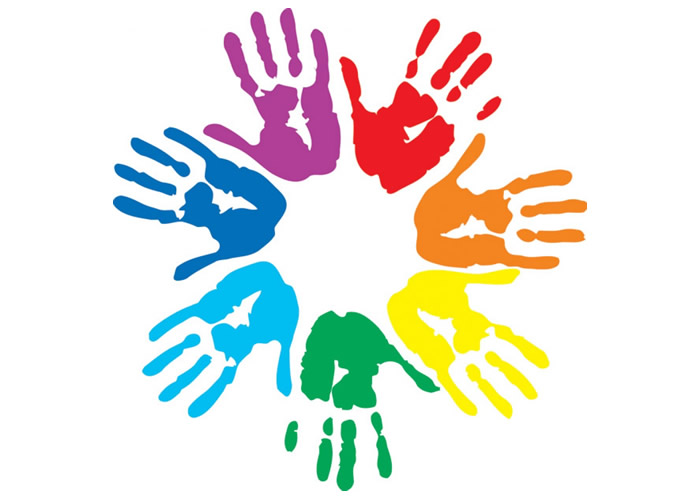 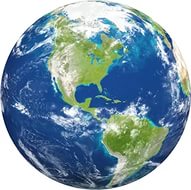 10. ЛИТЕРАТУРАЕ.Н.Степанов, П.М.Пузина. Педагогу о современных подходах и концепциях воспитания. Москва, ТЦ Сфера, 2008.Закон об образовании.Конвенция о правах ребёнка.Конституция и Законы РФ.Программа мониторинга уровня сформированности универсальных учебных действий в начальной школе.Указы Президента РФ, решения правительства РФ, решения органов управления образованием всех уровней по вопросам образования и воспитания обучающихся.Устав и локальные акты школы.Устав и нормативные акты Сергачского района и Нижегородской области.ПриложениеНазваниеФ.И. участникаРезультат1.ЭкоЭнергияДробинин АртемийI место 1.ЭкоЭнергияСубботин Дмитрий, Горшков ЗахарУчастие 2.Новогоднее чудоЖиганшин Динар, Тадер Максим, Половникова Агния, Субботин Дмитрий, Антропова Анастасия, Дробинин Артемий.Участие 3.Акция «Читаем книги Шуртакова»Весь классУчастие 4.Неопалимая КупинаСубботин Дмитрий, Жиганшин Динар, Хафизова Амира, Оферина Мария, Дробинин Артемий, Клещева МарияУчастие 5.Фестиваль семейного художественного творчестваПигалов ТимофейI место5.Фестиваль семейного художественного творчестваПоловникова АгнияУчастие 6.Шаг в наукуГарцева КсенияУчастие7.Памяти ПавшихОферина Мария, Хафизова Амира, Субботин ДмитрийУчастие8.Открытка победыХафизова Амира, Жиганшин ДинарДробинин АртемийУчастие9.Акция «Читаем стихи о войне»Субботин Дмитрий, Оферина Мария, Горшков Захар, Жиганшин Динар, Гриб Егор, Тадер МаксимУчастие10.Акция «Окна Победы»Половникова Агния, Субботин Дмитрий, Гриб ЕгорУчастие11.Акция «Георгиевская ленточка»Половникова Агния, Субботин ДмитрийУчастие12.Акция «Рекорд Победы»Субботин Дмитрий, Пигалов ТимофейУчастие13. Марафон «Читающая семья в объективе»Пигалов Тимофей Тадер МаксимУчастиеНазваниеФ.И. участникаРезультат1.Безопасная дорога детямДробинин Артемий, Субботин Дмитрий.Участие1.ЭкоЭнергияДробинин АртемийУчастие 3.Что мы знаем о погоде?Шанова Анастасия, Жиганшин Динар, Пигалов ТимофейУчастие 4.Олимпиада по русскому языку на платформе Учи.руСубботин ДмитрийТадер МаксимУчастие 5.Олимпиада по математике на платформе Учи.руАнтропова АнастасияУчастие 6.Олимпиада Юный предприниматель на Учи.руСубботин ДмитрийУчастие 7.Образовательная акция «Урок цифры»Гарцева Ксения, Тимина Вероника, Субботин Дмитрий, Тадер МаксимУчастие 8.Акция «Решение задач Петерсон»Тимина Вероника, Гарцева Ксения, Тадер Максим, Хафизова Амира.Участие 9.Мама и дети в национальных костюмахПигалов ТимофейУчастие 10.Акция Блокадный хлебВесь классУчастие 11. Участие в образовательной акции «Урок цифры»Мотов Иван, Тадер Максим, Гарцева Ксения, Хафизова Амира, Оферина Мария, Антропова Анастасия, Петрова Софья, Киселева Татьяна, Юдина Ульяна. Жиганшин Динар, Горюнова Маргарита, Клещева Мария, Дробинин Артемий, Тимина Вероника, Половникова Агния, Субботин ДмитрийУчастие 12.Олимпиада «Я люблю математику» на ЯндексУчебникеХафизова Амира, Пушкарева Елизавета, Оферина Мария, Юдина Ульяна, Половникова Агния, Гриб Егор, Субботин Дмитрий, Киселева Татьяна, Тимина Вероника, Антропова Анастасия, Тадер Максим, Петрова Софья, Гарцева Ксения, Клещева Мария, Пигалов Тимофей, Дробинин Артемий, Шанова Анастасия, Жиганшин Динар, Горюнова Маргарита, Горшков Захар. Участие 13. Олимпиада по математике на платформе Учи.руГарцева Ксения, Горшков Захар, Жиганшин Динар, Половникова Агния, Пушкарева Елизавета, Тадер Максим.Участие 14.Олимпиада по программированию на Учи.руСубботин Дмитрий, Тадер Максим.Участие 15. Олимпиада по окружающему миру на платформе Учи.руАнтропова Анастасия, Беляев Андрей, Гарцева Ксения, Горюнова Маргарита, Дробинин Артемий, Жиганшин Динар, Киселева Татьяна, Клещева Мария, ОферинаМария, Петрова Софья, Пигалов Тимофей, Половникова Агния, Пушкарева Елизавета, Субботин Дмитрий, Тадер Максим, Тимина Вероника, Хафизова Амира, Юдина Ульяна.16.Письмо солдату. Дети войны.Дробинин Артемий, Тадер Максим, Жиганшин Динар, Субботин Дмитрий, Клещева Мария, Горшков ЗахарУчастие 17.Как хорошо уметь читатьТадер МаксимII место17.Как хорошо уметь читатьПигалов ТимофейУчастие 18. Год журавля (викторина о птицах)Пигалов Тимофей, Половникова АгнияУчастие 19.Викторина «Лимпопо»Пигалов ТимофейI место20. Олимпиада по русскому языку на платформе Учи.руОферина Мария, Субботин Дмитрий, Горшков Захар, Пушкарева Елизавета, Тимина Вероника, Юдина УльянаПобедители20. Олимпиада по русскому языку на платформе Учи.руТадер Максим, Гарцева Ксения, Горюнова Маргарита, Дробинин Артемий, Жиганшин Динар, Мотов Иван, Хафизова Амира.Участие21.Моя профессиональная карьераСубботин ДмитрийУчастие22. Олимпиада по математике на платформе Учи.руОферина Мария Субботин ДмитрийАйнетдинова Виктория Гарцева Ксения Киселева Татьяна Пигалов Тимофей Тимина ВероникаПобедители22. Олимпиада по математике на платформе Учи.руТадер Максим, Антропова Анастасия Жиганшин Динар Петрова СофьяПривалова Ирина Юдина УльянаАйнетдинов Артем Горшков Захар Горюнова Маргарита Дробинин Артемий Пушкарева Елизавета Хафизова АмираШанова АнастасияУчастие23.Первые шаги в наукуГарцева Ксения3 место№п/пФамилия, имя учащегосяДата рожденияАйнетдинов Артем 26.02.2012Айнетдинова Виктория 26.02.2012Антропова Анастасия 26.10.2012Беляев Андрей 20.12.2012Гарцева Ксения 01.12.2012Горшков Захар 07.05.2012Горюнова Маргарита 29.10.2011Гриб Егор 21.09.2012Дробинин Артемий 12.03.2012Жиганшин Динар 23.02.2012Киселева Татьяна 10.07.2012Клещева Мария 28.08.2012Мотов Иван 04.09.2012Оферина Мария 14.02.2012Петрова Софья 08.10.2012Пигалов Тимофей 25.06.2012Половникова Агния28.03.2013Привалова Ирина  1.11.2012Пушкарева Елизавета 18.09.2012Субботин Дмитрий 09.06.2012Тадер Максим07.01.2013Тимина Вероника 14.10.2012Хафизова Амира 12.07.2012Шанова Анастасия 19.01.2012Юдина Ульяна 25.04.2012№п/пФамилия, имя учащегосяДата рожденияАйнетдинов Артем 26.02.2012Айнетдинова Виктория 26.02.2012Антропова Анастасия 26.10.2012Беляев Андрей 20.12.2012Гарцева Ксения 01.12.2012Горшков Захар 07.05.2012Горюнова Маргарита 29.10.2011Гриб Егор 21.09.2012Дробинин Артемий 12.03.2012Жиганшин Динар 23.02.2012Киселева Татьяна 10.07.2012Клещева Мария 28.08.2012Мотов Иван 04.09.2012Оферина Мария 14.02.2012Петрова Софья 08.10.2012Пигалов Тимофей 25.06.2012Половникова Агния28.03.2013Привалова Ирина  1.11.2012Пушкарева Елизавета 18.09.2012Субботин Дмитрий 09.06.2012Тадер Максим07.01.2013Тимина Вероника 14.10.2012Хафизова Амира 12.07.2012Шанова Анастасия 19.01.2012Юдина Ульяна 25.04.2012№Ф.И. ребенкаНазвание кружка, секцииМесто проведенияВремя работы1Айнетдинов Артем «Истоки»«Умелые ручки»«Подвижные игры»«Интеллектуальные витаминки»«Хоккей»Кабинет №12ФОК «Лидер»Четверг 12:45-13:20Пятница 12:45-13:20Понедельник 12:45-13:20Среда 13:30-14:05Понедельник 17:00-18:30Среда 18:00-19:30Суббота 14:00-16:002Айнетдинова Виктория «Истоки»«Умелые ручки»«Подвижные игры»«Интеллектуальные витаминки»«Гимнастика»Кабинет №12Спорт.школаЧетверг 12:45-13:20Пятница 12:45-13:20Понедельник 12:45-13:20Среда 13:30-14:05Вторник, четверг 17:00-18:00Суббота 12:00-13:303Антропова Анастасия «Истоки»«Умелые ручки»«Подвижные игры»«Интеллектуальные витаминки»Студия танца «Мандаринка»Кабинет №12Центр детского творчестваЧетверг 12:45-13:20Пятница 12:45-13:20Понедельник 12:45-13:20Среда 13:30-14:05Вторник 18:00-18:30Воскресенье 12:00-13:004Беляев Андрей «Истоки»«Умелые ручки»«Подвижные игры»«Интеллектуальные витаминки»Кабинет №12Четверг 12:45-13:20Пятница 12:45-13:20Понедельник 12:45-13:20Среда 13:30-14:055Гарцева Ксения «Истоки»«Умелые ручки»«Подвижные игры»«Интеллектуальные витаминки»«Плавание»«Прикладной дизайн»«Юный художник»Кабинет №12ФОК «Лидер»Центр детского творчестваЧетверг 12:45-13:20Пятница 12:45-13:20Понедельник 12:45-13:20Среда 13:30-14:05Понедельник 17:00-18:00Среда17:00-18:00Пятница 17:00-18:00Вторник 13:30-15:00 Четверг 13:30-15:00Вторник 15:25-16:30 Четверг 15:25-16:306Горшков Захар «Истоки»«Умелые ручки»«Подвижные игры»«Интеллектуальные витаминки»«Хоккей»Кабинет №12ФОК «Лидер»Четверг 12:45-13:20Пятница 12:45-13:20Понедельник 12:45-13:20Среда 13:30-14:05Понедельник 17:00-18:30Среда 18:00-19:30Суббота 14:00-16:007Горюнова Маргарита «Истоки»«Умелые ручки»«Подвижные игры»«Интеллектуальные витаминки»«Плавание»«Бисероплетение»Кабинет №12ФОК «Лидер»Центр детского творчестваЧетверг 12:45-13:20Пятница 115:25-16:30 2:45-13:20Понедельник 12:45-13:20Среда 13:30-14:05Понедельник 17:00-18:00Среда17:00-18:00Пятница 17:00-18:00Воскресенье 14:00-16:008Гриб Егор «Истоки»«Умелые ручки»«Подвижные игры»«Интеллектуальные витаминки»«Плавание»«Математическая логика»«Самоделки из бумаги»«Шахматы»Кабинет №12ФОК «Лидер»Центр детского творчестваЧетверг 12:45-13:20Пятница 12:45-13:20Понедельник 12:45-13:20Среда 13:30-14:05Понедельник 17:00-18:00Среда17:00-18:00Пятница 17:00-18:00Воскресенье 15:10-16:20Воскресенье 12:00-13:00Воскресенье 13:30-14:309Дробинин Артемий «Истоки»«Умелые ручки»«Подвижные игры»«Интеллектуальные витаминки»«Баскетбол»Кабинет №12ФОК «Лидер»Четверг 12:45-13:20Пятница 12:45-13:20Понедельник 12:45-13:20Среда 13:30-14:05Понедельник, среда, пятница 18:00-19:3010Жиганшин Динар «Истоки»«Умелые ручки»«Подвижные игры»«Интеллектуальные витаминки»«Тайский бокс»Кабинет №12Спорт.школаЧетверг 12:45-13:20Пятница 12:45-13:20Понедельник 12:45-13:20Среда 13:30-14:05Вторник 17:00-18:00Воскресенье 13:00-14:3011Киселева Татьяна «Истоки»«Умелые ручки»«Подвижные игры»«Интеллектуальные витаминки»«Бисероплетение»Кабинет №12Центр детского творчестваЧетверг 12:45-13:20Пятница 12:45-13:20Понедельник 12:45-13:20Среда 13:30-14:05Воскресенье 14:00-16:0012Клещева Мария «Истоки»«Умелые ручки»«Подвижные игры»«Интеллектуальные витаминки»«Гимнастика»Кабинет №12Спорт.школаЧетверг 12:45-13:20Пятница 12:45-13:20Понедельник 12:45-13:20Среда 13:30-14:05Вторник, четверг 17:00-18:00Суббота 12:30-13:3013Мотов Иван «Истоки»«Умелые ручки»«Подвижные игры»«Интеллектуальные витаминки»«Хоккей»Кабинет №12ФОК «Лидер»Четверг 12:45-13:20Пятница 12:45-13:20Понедельник 12:45-13:20Среда 13:30-14:05Понедельник 17:00-18:30Среда 18:00-19:30Суббота 14:00-16:0014Оферина Мария «Истоки»«Умелые ручки»«Подвижные игры»«Интеллектуальные витаминки»«Гимнастика»Студия «Магия танца»Кабинет №12Спорт.школаЦентр культуры и досугаЧетверг 12:45-13:20Пятница 12:45-13:20Понедельник 12:45-13:20Среда 13:30-14:05Вторник, четверг 17:15-18:15Суббота 12:30-13:30Понедельник 17:30-18:30Среда 17:30-19:0015Петрова Софья «Истоки»«Умелые ручки»«Подвижные игры»«Интеллектуальные витаминки»Кабинет №12Четверг 12:45-13:20Пятница 12:45-13:20Понедельник 12:45-13:20Среда 13:30-14:0516Пигалов Тимофей «Истоки»«Умелые ручки»«Подвижные игры»«Интеллектуальные витаминки»Студия «Магия танца»Кабинет №12Центр культуры и досугаЧетверг 12:45-13:20Пятница 12:45-13:20Понедельник 12:45-13:20Среда 13:30-14:05Понедельник 17:30-18:30Среда 17:30-19:0017Половникова Агния«Истоки»«Умелые ручки»«Подвижные игры»«Интеллектуальные витаминки»«Гимнастика»Кабинет №12Спорт.школаЧетверг 12:45-13:20Пятница 12:45-13:20Понедельник 12:45-13:20Среда 13:30-14:05Понедельник, среда, пятница 17:00-17:3018Привалова Ирина  «Истоки»«Умелые ручки»«Подвижные игры»«Интеллектуальные витаминки»Гимнастика»Кабинет №12Спорт.школаЧетверг 12:45-13:20Пятница 12:45-13:20Понедельник 12:45-13:20Среда 13:30-14:05Вторник, четверг 17:00-18:30Суббота 12:30-13:3019Пушкарева Елизавета «Истоки»«Умелые ручки»«Подвижные игры»«Интеллектуальные витаминки»«Гимнастика»Кабинет №12Спорт.школаЧетверг 12:45-13:20Пятница 12:45-13:20Понедельник 12:45-13:20Среда 13:30-14:05Вторник, четверг 17:00-18:30Суббота 12:30-13:3020Субботин Дмитрий «Истоки»«Умелые ручки»«Подвижные игры»«Интеллектуальные витаминки»«Баскетбол»Кабинет №12ФОК «Лидер»Четверг 12:45-13:20Пятница 12:45-13:20Понедельник 12:45-13:20Среда 13:30-14:05Понедельник 16:00-17:3021Тадер Максим«Истоки»«Умелые ручки»«Подвижные игры»«Интеллектуальные витаминки»Кабинет №12Четверг 12:45-13:20Пятница 12:45-13:20Понедельник 12:45-13:20Среда 13:30-14:0522Тимина Вероника «Истоки»«Умелые ручки»«Подвижные игры»«Интеллектуальные витаминки»Кабинет №12Четверг 12:45-13:20Пятница 12:45-13:20Понедельник 12:45-13:20Среда 13:30-14:0523Хафизова Амира «Истоки»«Умелые ручки»«Подвижные игры»«Интеллектуальные витаминки»"Борьба на поясах"Кабинет №12Спорт.школа (Колос)Четверг 12:45-13:20Пятница 12:45-13:20Понедельник 12:45-13:20Среда 13:30-14:05Вторник, четверг 17:30-19:0024Шанова Анастасия «Истоки»«Умелые ручки»«Подвижные игры»«Интеллектуальные витаминки»«Народная циркова студия»Кабинет №12ДЦ Культуры и досугаЧетверг 12:45-13:20Пятница 12:45-13:20Понедельник 12:45-13:20Среда 13:30-14:05Вторник, четверг 15:30-17:00Воскресенье 14:00-15:3025Юдина Ульяна «Истоки»«Умелые ручки»«Подвижные игры»«Интеллектуальные витаминки»Кабинет №12Четверг 12:45-13:20Пятница 12:45-13:20Понедельник 12:45-13:20Среда 13:30-14:05№Ф.И. ребенкаНазвание кружка, секцииМесто проведенияВремя работы1Айнетдинов Артем «Истоки»«Интеллектуальные витаминки»«Разговор о правильном питании»"Книголюб"«Хоккей»Кабинет №12ФОК «Лидер»Понедельник 13:50-14:35Вторник 13:50-14:35Среда 13:50-14:35Пятница 12:55-13:40Понедельник 17:00-18:30Среда 18:00-19:30Суббота 14:00-16:002Айнетдинова Виктория «Истоки»«Интеллектуальные витаминки»«Разговор о правильном питании»"Книголюб" «Гимнастика»Кабинет №12Спорт.школаПонедельник 13:50-14:35Вторник 13:50-14:35Среда 13:50-14:35Пятница 12:55-13:40Вторник, четверг 17:00-18:00Суббота 12:00-13:303Антропова Анастасия «Истоки»«Интеллектуальные витаминки»«Разговор о правильном питании»"Книголюб"Кабинет №12Понедельник 13:50-14:35Вторник 13:50-14:35Среда 13:50-14:35Пятница 12:55-13:404Беляев Андрей «Истоки»«Умелые ручки»«Подвижные игры»«Интеллектуальные витаминки»Кабинет №12Понедельник 13:50-14:35Вторник 13:50-14:35Среда 13:50-14:35Пятница 12:55-13:405Гарцева Ксения «Истоки»«Интеллектуальные витаминки»«Разговор о правильном питании»"Книголюб" «Плавание»«Юный художник»"Фортепьяно"Кабинет №12ФОК «Лидер»Центр детского творчестваДМШПонедельник 13:50-14:35Вторник 13:50-14:35Среда 13:50-14:35Пятница 12:55-13:40Понедельник, вторник, среда 17:15-18:15Среда 13:20-15:10Понедельник 14:00-15:10Вторник 13:00-13:45Четверг 13:00-14:45Пятница 14:00-15:306Горшков Захар «Истоки»«Интеллектуальные витаминки»«Разговор о правильном питании»"Книголюб"Кабинет №12Понедельник 13:50-14:35Вторник 13:50-14:35Среда 13:50-14:35Пятница 12:55-13:407Горюнова Маргарита «Истоки»«Интеллектуальные витаминки»«Разговор о правильном питании»"Книголюб"«Плавание»«Арт-магия»Кабинет №12ФОК «Лидер»Центр детского творчестваПонедельник 13:50-14:35Вторник 13:50-14:35Среда 13:50-14:35Пятница 12:55-13:40Понедельник, среда, пятница 17:15-18:15Вторник, четверг 14:00-15:408Гриб Егор «Истоки»«Интеллектуальные витаминки»«Разговор о правильном питании»"Книголюб"«Плавание»«Шортрек»«Английский язык.Скорочтение" Кабинет №12ФОК «Лидер»Центр детского творчестваПонедельник 13:50-14:35Вторник 13:50-14:35Среда 13:50-14:35Пятница 12:55-13:40Понедельник 17:00-18:00Среда17:00-18:00Пятница 17:00-18:00Понедельник, вторник, четверг 13:30Воскресенье 15:10-16:209Дробинин Артемий «Истоки»«Интеллектуальные витаминки»«Разговор о правильном питании»"Книголюб" «Баскетбол»Кабинет №12ФОК «Лидер»Понедельник 13:50-14:35Вторник 13:50-14:35Среда 13:50-14:35Пятница 12:55-13:40Понедельник 16:00-17:3010Жиганшин Динар «Истоки»«Интеллектуальные витаминки»«Разговор о правильном питании»"Книголюб"«Тайский бокс»Кабинет №12Спорт.школаПонедельник 13:50-14:35Вторник 13:50-14:35Среда 13:50-14:35Пятница 12:55-13:40Вторник 17:00-18:00Воскресенье 13:00-14:3011Киселева Татьяна «Истоки»«Интеллектуальные витаминки»«Разговор о правильном питании»"Книголюб" "Гимнастика""Арт-магия"Кабинет №12Спорт.школаЦентр детского творчестваПонедельник 13:50-14:35Вторник 13:50-14:35Среда 13:50-14:35Пятница 12:55-13:40Вторник, четверг 17:00-18:00Суббота 12:00-13:30Вторник, четверг 14:00-15:4012Клещева Мария «Истоки»«Интеллектуальные витаминки»«Разговор о правильном питании»"Книголюб" «Гимнастика»Кабинет №12Спорт.школаПонедельник 13:50-14:35Вторник 13:50-14:35Среда 13:50-14:35Пятница 12:55-13:40Понедельник, среда, пятница 17:00-18:0013Мотов Иван «Истоки»«Интеллектуальные витаминки»«Разговор о правильном питании»"Книголюб" «Хоккей»Кабинет №12ФОК «Лидер»Понедельник 13:50-14:35Вторник 13:50-14:35Среда 13:50-14:35Пятница 12:55-13:40Понедельник 16:15-17:45Среда 15:30-17:30Четверг 14:45-16:15Пятница 19:00-20:30Суббота 14:00-16:0014Оферина Мария «Истоки»«Интеллектуальные витаминки»«Разговор о правильном питании»"Книголюб" «Гимнастика»Студия «Магия танца»Кабинет №12Спорт.школаЦентр культуры и досугаПонедельник 13:50-14:35Вторник 13:50-14:35Среда 13:50-14:35Пятница 12:55-13:40Вторник, четверг 17:00-18:00Суббота 12:30-13:30Понедельник 17:30-18:30Среда 17:30-19:0015Петрова Софья «Истоки»«Интеллектуальные витаминки»«Разговор о правильном питании»"Книголюб"Кабинет №12Понедельник 13:50-14:35Вторник 13:50-14:35Среда 13:50-14:35Пятница 12:55-13:4016Пигалов Тимофей «Истоки»«Интеллектуальные витаминки»«Разговор о правильном питании»"Книголюб"Студия «Магия танца»Кабинет №12Центр культуры и досугаПонедельник 13:50-14:35Вторник 13:50-14:35Среда 13:50-14:35Пятница 12:55-13:40Понедельник 17:30-18:30Среда 17:30-19:0017Половникова Агния«Истоки»«Умелые ручки»«Подвижные игры»«Интеллектуальные витаминки»«Гимнастика»Кабинет №12Спорт.школаПонедельник 13:50-14:35Вторник 13:50-14:35Среда 13:50-14:35Пятница 12:55-13:40Вторник, четверг 17:00-18:30Суббота 12:30-13:3018Привалова Ирина  «Истоки»«Интеллектуальные витаминки»«Разговор о правильном питании»"Книголюб""Гимнастика»Кабинет №12Спорт.школаПонедельник 13:50-14:35Вторник 13:50-14:35Среда 13:50-14:35Пятница 12:55-13:40Вторник, четверг 17:00-18:30Суббота 12:30-13:3019Пушкарева Елизавета «Истоки»«Интеллектуальные витаминки»«Разговор о правильном питании»"Книголюб" «Гимнастика»Кабинет №12Спорт.школаПонедельник 13:50-14:35Вторник 13:50-14:35Среда 13:50-14:35Пятница 12:55-13:40Вторник, четверг 17:00-18:30Суббота 12:30-13:3020Субботин Дмитрий «Истоки»«Интеллектуальные витаминки»«Разговор о правильном питании»"Книголюб" «Баскетбол»Кабинет №12ФОК «Лидер»Понедельник 13:50-14:35Вторник 13:50-14:35Среда 13:50-14:35Пятница 12:55-13:40Понедельник 16:00-17:3021Тадер Максим«Истоки»«Интеллектуальные витаминки»«Разговор о правильном питании»"Книголюб""Народные инструменты"Кабинет №12ДМШПонедельник 13:50-14:35Вторник 13:50-14:35Среда 13:50-14:35Пятница 12:55-13:40Понедельник 14:00-15:30Среда 13:15-14:45Четверг 14:45-16:15Пятница 14:00-15:3022Тимина Вероника «Истоки»«Интеллектуальные витаминки»«Разговор о правильном питании»"Книголюб""Гимнастика"Кабинет №12Спорт.школаПонедельник 13:50-14:35Вторник 13:50-14:35Среда 13:50-14:35Пятница 12:55-13:40Вторник, четверг 17:15-18:45Суббота 12:30-13:3023Хафизова Амира «Истоки»«Интеллектуальные витаминки»«Разговор о правильном питании»"Книголюб"Кабинет №12Понедельник 13:50-14:35Вторник 13:50-14:35Среда 13:50-14:35Пятница 12:55-13:4024Шанова Анастасия «Истоки»«Интеллектуальные витаминки»«Разговор о правильном питании»"Книголюб" «Народная циркова студия»Кабинет №12ДЦ Культуры и досугаПонедельник 13:50-14:35Вторник 13:50-14:35Среда 13:50-14:35Пятница 12:55-13:40Вторник, четверг, воскресенье 16:00-17:3025Юдина Ульяна «Истоки»«Интеллектуальные витаминки»«Разговор о правильном питании»"Книголюб"Кабинет №12Понедельник 13:50-14:35Вторник 13:50-14:35Среда 13:50-14:35Пятница 12:55-13:40Время годаДата рожденияФамилия, имя ученикаОсень04.09.1218.09.1221.09.1208.10.1214.10.1226.10.1229.10.1101.11.12Мотов ИванПушкарева ЕлизаветаГриб ЕгорПетрова СофьяТимина ВероникаАнтропова АнастасияГорюнова МаргаритаПривалова ИринаЗима01.12.1220.12.1207.01.1319.01.1214.02.1223.02.1226.02.1226.02.12Гарцева КсенияБеляев АндрейТадер МаксимШанова АнастасияОферина МарияЖиганшин ДинарАйнетдинов АртемАйнетдинова Виктория Весна12.03.1228.03.1325.04.1207.05.12Дробинин АртемийПоловникова АгнияЮдина УльянаГоршков ЗахарЛето09.06.1225.06.1210.07.1212.07.1228.08.12Субботин ДмитрийПигалов ТимофейКиселева ТатьянаХафизова АмираКлещева Мария№ФИО родителейДомашний адресМесто работыТелефон1Айнетдиновы Шамиль Измайылович и Наталья Викторовнаул. 60 лет Октября д.3 кв.5       ФОК «Лидер», инструкторООО «Кредо», швея895245258432Антроповы Александр Васильевич и Оксана Анатольевнаул. Ломоносова д.3Военизированная  охрана, водительООО «Спар», повар895060852203Беляевы Александр Викторович и Светлана Геннадьевнаул. Маяковского д.9ОАО РЖД, помощник машиниста д/м» Непоседы» продавец895244569594Гарцевы Алексей Николаевич и Светлана Вячеславовна ул.Садовая д.23РЖД Транс энерго, старший электромеханик ОАО «Сбербанк-сервис»891014010085Горшковы Алексей Михайлович и Марина Юрьевнаул. Депутатская д.12 ОАО РЖД, осмотрщик ремонт.Сергачское Райпо, прадавец895062628436Горюновы Денис Романович и Марина Ивановнаул. Советская,д.143 кв.7ООО «Газпромэнерго», электромонтерООО ТД «Павловская курочка», управляющая магазином890816583327Гриб Василий Григорьевич и Мария Владимировнаул. Дзержинского д.28 кв.4ОАО «Наши окна»МБУДО «Центр детского творчества»890405070378Дробинины Евгений Николаевич и Наталья Викторовнаул. Луговая д.6А кв.3СК 12 ст.Сергач, стрелокМБДОУ д/с №9 «Рябинка», старший воспитатель890815587419Жиганшины Руслан Фатехович и Ольга Медитовнаул. Красная, д. 23МБОУ «Сергачская СОШ №6», учитель8950610652910Киселевы Алексей Евгеньевич и Юлия Владимировнаул.Калинина  д.2 кв.19МБУК «МЦКС», водительООО ТД «Павловская курочка»,продавец8910130768911Клещевы Николай Викторович и Светлана Александровнаул. 60 лет Октября д.5 кв.66МВД России «Сергачский» (участковый)МБДОУ д/с Солнышко №12(воспитатель)8920055164812Мотовы Михаил Владимирович и Елена Олеговнаул. Луговая д12АИП Лесин, шиномонтажникТД ВКТ, супервайзер8903657071413Оферины Николай Алексеевич и Ольга Александровнаул. 60 лет Октября д.6 кв. 76«Серебряный ключи», зав.производством.Меб.салон «Аквамарин», менеджер 8952787989814Петровы Александр Алексеевич и Ольга Владимировнаул.Советская д.139 кв.4ООО Автосфера, водительМБЦ МФЦ Краснооктябрьского р-на, юрист8953562107815Пигаловы Максим Владимирович и Екатерина Владимировнаул. Депутатская д.57ОАО РЖД Депо, машинистМБОУ «Сергачская СОШ №6», заместитель директора8904914222716Половниковы Сергей Владимирович и Ирина Александровнаул. 60 лет Октября д.2 кв. 30Муромский отряд ВО РЖД, стрелокМБОУ «Сергачская СОШ №6», заместитель директора8902683562117Привалова Анна Николаевнаул. 60 лет Октября д.1 кв. 32Домохозяйка8904056038718Пушкарева Александра Михайловна ул. Победы д.33Домохозяйка8962507344819Субботины Алексей Дмитриевич и Вера Ивановнаул. Садовая д.16Начальник отдела призыва Пильненского и Сергачского р-наМБДОУ д/с №9 «Рябинка», инструктор по ф/к8953555494520Тадер Александр Юрьевич и Надежда Вдадимировнаул. Вокзальная д.25ОАО РЖД Депо, помощник машинистаООО Агроторг, продавец-кассир8952464131221Тимины Сергей Анатольевич и Светлана Николаевнаул. Школьная д.16 А кв.4КПК «Семейный капитал», менеджер8960166275922Хафизовы Рустам Алиевич и Динара Хусаиновнаул. Красная д.25ОГРН ИП Мустафина Н.Н, водительДомохозяйка8905195005123Шановы Алексей Сергеевич и Светлана Алексеевнаул. Матросова д.5Сергачские электросети, электрослесарьМО МВД России «Сергачский», бухгалтер 8910128871524Юдины Михаил Владимирович и Светлана Валерьевнаул. Чапаева д.24МО МВД России «Сергачский», зам.начальникаГБУ ЦСОГПВИН Сергачского района, медсестра89027839626МесяцМероприятиеОтветственныеСентябрь-Встреча родителей с классным руководителем,  определение кандидатур родителей для работы в родительском комитете на 2019-2020 учебный год-Утверждение плана работы родительского комитета -Обсуждение проблем, требующих решения в новом учебном году.-Знакомство родителей с учебным планом-Организация экскурсии в дендропарк Сергачского лесхоза.Классный руководитель,Председатель РКОктябрь-Проведение внеклассного мероприятия «Праздник осени».Классный руководитель,Председатель РКДекабрь-Оформление подарков, сюрпризов для учащихся. -Подведение итогов результатов учебной деятельности учащихся класса за первое полугодие. -Организация зимнего отдыха учащихся.Классный руководитель,Председатель РКЯнварь-Подведение итогов работы родительского комитета за первое полугодие. -Отчет родительского комитета перед родительским собранием о проделанной работе.-Определение неотложных задач второго полугодия.Классный руководитель,Председатель РКМарт-Подготовка совместно с классным руководителем внеклассного мероприятия, посвященного Международному Женскому Дню.Классный руководитель,Председатель РКМай-Подготовка совместно с классным руководителем внеклассного мероприятия, посвященного празднику «День Победы»Классный руководитель,Председатель РКИюнь-Подготовка необходимых учебных пособий по различным предметам к новому учебному году.-Годовой отчет о работе родительского комитета перед родительским собранием.Классный руководитель,Председатель РКМесяцМероприятиеОтветственныеСентябрь-Встреча родителей с классным руководителем,  определение кандидатур родителей для работы в родительском комитете на 20120-2021 учебный год-Утверждение плана работы родительского комитета -Обсуждение проблем, требующих решения в новом учебном году.-Знакомство родителей с учебным планом.Классный руководитель,Председатель РКОктябрь-Организация выставки рисунков "Золотая осень"Классный руководитель,Председатель РКДекабрь-Оформление подарков, сюрпризов для учащихся. -Подведение итогов результатов учебной деятельности учащихся класса за первое полугодие. -Организация зимнего отдыха учащихся.Классный руководитель,Председатель РКЯнварь-Подведение итогов работы родительского комитета за первое полугодие. -Отчет родительского комитета перед родительским собранием о проделанной работе.-Определение неотложных задач второго полугодия.Классный руководитель,Председатель РКМарт-Подготовка совместно с классным руководителем  мероприятия для девочек, посвященного Международному Женскому Дню.Классный руководитель,Председатель РКМай-Подготовка совместно с классным руководителем мероприятия, посвященного празднику «День Победы»Классный руководитель,Председатель РКИюнь-Подготовка необходимых учебных пособий по различным предметам к новому учебному году.-Годовой отчет о работе родительского комитета перед родительским собранием.Классный руководитель,Председатель РКДатаНаправлениеНазвание мероприятияЗадачиОтметка о проведение, кол-во участников1 четв.02.09.19Социальное, духовно-нравственное. Работа с семьейПраздник, посвященный Дню ЗнанийПринять участие в общешкольной линейке, провести классный час «Первый раз в первый класс»03.09.19Социальное.Беседа о правилах пожарной безопасности, о правилах поведения учащихсяПознакомить с правилами пожарной безопасности, правила поведения в экстренной ситуации, связанной с огнем, напомнить телефоны экстренной помощи при пожарах. Познакомить с правилами поведения учащихся.Ежедневно, в течение всего учебного годаСпортивно-оздоровительное.ФизкультминуткиСнять психическое напряжение у учащихся путем переключения на другой вид деятельности; возбудить у детей интерес к занятиям физическими упражнениями; формировать простейшие представления о влиянии физических упражнений на самочувствие и первоначальные знания по самостоятельному выполнению физических упражнений.03.09.19Социальное.Тематическая беседа «Мы идем в школу»Всероссийский конкурс «Безопасная дорога детям»Познакомить с правилами безопасного движения по пути в школу и из школы. Поучаствовать в конкурсе.10.09.19Спортивно-оздоровительноеЧас общения «Интернет в моей семье»Ознакомить детей с правилами поведения в сети интернет. 17.09.19Социальное, духовно-нравственноеКл.час «Что такое дружба?»Воспитывать умение дружить, учить правилам общения с ребятами других национальностей.25.09.19Социальное, общекультурноеКонкурс рисунков «ЭкоЭнергия»Формирование у детей представлений о энергосбережении.27.09.19Социальное. Работа с семьейРодительское собрание«Адаптация ребенка к школе»Объединить усилия школы и семьи по «снятию» адаптационных проблем ребенка-первоклассника.01.10.19Социальное, духовно-нравственноеКл.час «Дорогие мои старики…», посвященный Декаде Пожилого человекаРасширить детское представление о таких понятиях как: «любовь», «доброта», «милосердие». 02.10.19ОбщекультурноеУчастие в выставке фотографий  «Мои бабушки и дедушки»Воспитывать уважение к старшему поколению, любовь к своим близким и родным людям.08.10.19Социальное, духовно-нравственное, общекультурноеБеседа «Школа вежливости»Познакомить детей с элементарными правилами вежливости.15.10.19Социальное, общекультурноеКл.час «Будь природе другом!»Просмотр мультфильма «Мальчик и Земля.»Проверить что дети знают о природе. Рассказать о правилах поведения в природе.18.10.19Общекультурное, интеллектуальноеМеждународный день школьных библиотек. Экскурсия в школьную библиотеку.Привлечение детей к чтению и  посещению школьной библиотеки. 22.10.15Социальное, общекультурное, Кл.час «Экология и энергосбережение»Совместно с родителями организовать осенний праздник для детей, развивать в детях коммуникабельные качества и творческие способности.25.10.19Социальное, оздоровительноеБеседа о профилактике ОРЗ; инструктаж о правилах безопасности жизнедеятельности во время осенних каникул.Воспитывать в детях ответственность, самостоятельность2 четв.05.11.19.Спортивно-оздоровительноеБеседа «Режим дня – основа жизни человека»Рассказать о том, как влияет режим на здоровье и успеваемость.12.11.19.Социальное, духовно-нравственное, общекультурноеБеседа о празднике «День матери»Рассказать детям об истории создания нового праздника «День матери», поговорить об отношении к матери, принять участие в конкурсах на лучшую фотографию «Вместе с мамой», «Бабушка рядышком с дедушкой»19.11.15ОбщеинтеллектуальноеКл.час «Мир моих увлечений»Привлечение детей к посещению учреждений дополнительного образования (кружков,секция,студий)22.11.19Социальное, духовно-нравственное, общекультурное, работа с семьейПраздник «День матери». Воспитывать любовь и уважение к матери, способствовать созданию теплых отношений в семье.ДекабрьСоциальное. Работа с семьейРодительское собрание«Режим дня – основа сохранения и укрепления здоровья первоклассника»Способствовать необходимости установления и соблюдения режима дня первоклассниками в школьной и домашней обстановке;формировать у родителей правильное отношение к режиму дня школьника.05.12.19Социальное, общекультурноеВыставка рисунков «Семейные радости».Прививать детям семейные ценности. 13.12.19Общекультурное.Игра-путешествие «Где живёт Дед Мороз?»Принять участие в развлекательной игре, развивать творческие способности детей.17.12.19Социальное, общекультурноеКл.час «Мои права и обязанности»Рассказать детям об их правах и обязанности, развивать творческие способности детей.ДекабрьСоциальноеКонкурс кормушекПоучаствовать в конкурсе кормушек20.12.19Социальное, спортивно-оздоровительноеСпортивно-развлекательный час «Мой товарищ – спорт»Развивать скоростно-силовые качества, учить умению побеждать и проигрывать27.12.19Социальное, оздоровительноеБеседа о профилактике ОРЗ; инструктаж о правилах безопасности жизнедеятельности во время зимних каникул.Воспитывать в детях ответственность, самостоятельность27.12.19Социальное, общекультурное, работа с семьейНовогодний общешкольный праздник.Классное мероприятие «Новогодние превращения».Развивать у детей и родителей интерес к совместному времяпровождению, воспитывать культуру общения, любовь к искусству, коммуникативные качества.3 четв.14.01.20Социальное, духовно-нравственное, интеллектуальноеИнтеллектуальная игра «Мои любимые уроки»Развивать речь, память, смекалку, творческую самостоятельность, соединяя игровую форму деятельности.16.01.20Спортивно-оздоровительноеЛыжные гонкиПровести соревнования между мальчиками и девочками; учить детей правильному обращению с лыжным оборудованием.21.01.20Социальное, духовно-нравственноеКл.час «Все профессии важны, все профессии нужны!»Познакомить детей с разными видами профессий; воспитывать уважительное отношение к людям разных профессий.04.02.20Социальное, общекультурное.Викторина «Путешествие по сказкам»Пробуждать у детей интерес к знаниям, развивать эрудицию.ФевральСоциальное. Работа с семьейРодительское собрание«Верная указка-не кулак, а ласка»Помочь родителям осознать, что любовь, бережное отношение к чувствам ребенка, ласка и добро – залог успешности воспитания и счастья ребенка.07.02.20Социальное, оздоровительноеБеседа о профилактике ОРЗ; инструктаж о правилах безопасности жизнедеятельности во время дополнительных зимних каникул.Воспитывать в детях ответственность, самостоятельность18.02.20Социальное, оздоровительноеКл.час «Урок мужества».Игровая программа «Будем в армии служить!»Развивать чувство гордости и сопричастности к прошлому своего народа, своей страны; воспитывать патриотические чувства учащихся; учить умению побеждать и проигрывать.03.03.20Социальное, общекультурное.Кл.час «Что подарить маме на праздник?»Воспитывать достойного человека, с любовью, чуткостью и заботой относящегося к матери, к женщине; развивать творческие способности, изготовить поделки для мам и бабушек.10.03.20.Социальное, общекультурное, работа с семьей.Праздник «Прощание с Азбукой»Способствовать сплочению семьи через участие в общем празднике.13.03.20Социальное, общекультурное, духовно-нравственноеПраздник «Масленица».Познакомить учеников с традициями и обрядами русского народа.Способствовать развитию творческих и артистических способностей детей.17.03.20Социальное, духовно-нравственноеДеловая игра «Как  тебя зовут твои друзья».Обсуждение и высказывание мнений о том, как ребята относятся к кличкам, прозвищам, обращению по фамилии.20.03.20Социальное, оздоровительноеБеседа о профилактике ОРЗ; инструктаж о правилах безопасности жизнедеятельности во время весенних каникул.Воспитывать в детях ответственность, самостоятельность4 четв.31.03.20Социальное, общекультурное.«Смеяться разрешается!»Развивать в детях чувство юмора, умение слушать и слышать, умение отличать добрый смех от злого, учить умению смеяться над собой.07.04.20Духовно-нравственноеКл.час «Чистота – залог здоровья!»Сформировать представления детей о личной гигиене. Правилами ухода за собой и своими личными вещами.14.04.20Социальное, общекультурное, духовно-нравственноеБеседа «День космонавтики»Формирование у учащихся знаний о становлении космонавтики, о первых полетах в космос; способствовать нравственно-патриотическому воспитанию школьников, развивать творческие способности.21.04.20Социальное, духовно-нравственноеКл.час «Нужно  знать волшебные слова!»Развивать желание детей употреблять в своей речи слова вежливого обращения, продолжать учить детей уважению и вежливому общению с окружающими людьми.АпрельСоциальное, общекультурное, работа с семьейПоездка в цирк, в г.Н.НовгородСовместно с родителями организовать поездку в Н.Новгород.28.04.20Спортивно-оздоровительноеСпортивное мероприятие «Веселые старты»Развивать скорость, силу, точность, смекалку; воспитывать сплоченность коллектива.06.05.20Социальное, духовно-нравственноеИзготовление подарков ветеранам и труженикам тыла ВОВ.Способствовать формированию патриотических чувств детей.08.06.20Социальное, духовно-нравственноеОбщешкольный праздник «Великий май! Победный май!Кл.час «Скажи спасибо, ветерану!»Способствовать формированию патриотических чувств детей.12.05.20Социальное, общекультурное, спортивно-оздоровительноеКл.час «Здоровье – клад»Конкурс рисунков «Чистота-залог здоровья»Сформировать у детей сознание того, что здоровье зависит от них самих; чтобы его сберечь надо правильно питаться, следить за чистотой, быть аккуратным.МайСоциальное. Работа с семьейРодительское собрание«Без друзей меня чуть-чуть» или как научить ребенка дружить»Помочь родителям осознать важность и необходимость для формирования личности ребенка дружбы со сверстниками; дать рекомендации, цель которых – способствовать формированию правильных отношений подростка и сверстников.22.05.20Социальное, общекультурноеПраздник «Прощание с первым классом».Инструктаж о правилах безопасности жизнедеятельности во время летних каникул.Организовать с помощью родителей праздник для первоклассников, развивать творческие способности детей. Воспитывать в детях ответственность и самостоятельность.ДатаНаправлениеНазвание мероприятияЗадачиОтметка о проведение, кол-во участников1 четв.01.09.20Социальное, духовно-нравственное. Работа с семьейПраздник, посвященный Дню ЗнанийПровести классный час «Помнить-значит знать!»02.09.20Социальное.Беседа о правилах пожарной безопасности, о правилах поведения учащихсяПознакомить с правилами пожарной безопасности, правила поведения в экстренной ситуации, связанной с огнем, напомнить телефоны экстренной помощи при пожарах. Познакомить с правилами поведения учащихся.Ежедневно, в течение всего учебного годаСпортивно-оздоровительное.ФизкультминуткиСнять психическое напряжение у учащихся путем переключения на другой вид деятельности; возбудить у детей интерес к занятиям физическими упражнениями; формировать простейшие представления о влиянии физических упражнений на самочувствие и первоначальные знания по самостоятельному выполнению физических упражнений.03.09.20Социальное.Классный час «Я и школа».(правила поведения в школе)Напомнить обучающимсяправила поведения в школе.10.09.20Духовно-нравственноеКлассный час  «Я- гражданин России»Рассказать о правах и обязанностях гражданина РФ. Продолжить знакомство с государственными символами России-историей  российского герба16.09.20СоциальноеДень солидарности в борьбе с терроризмомПринять активное участие в мероприятиях, посвященных дню солидарности в борьбе с терроризмом17.09.20Спортивно-оздоровительное Тематическая беседа  «Знай и соблюдай ПДД!» Познакомить с правилами безопасного движения по пути в школу и из школы. Поучаствовать в неделе безопасности дорожного движения24.09.20Социальное, духовно-нравственноеКл.час «Дружба начинается с улыбки»Воспитывать умение дружить, учить правилам общения с ребятами других национальностей.25.09.20Социальное, общекультурноеКонкурс рисунков «ЭкоЭнергия»Формирование у детей представлений о энергосбережении.СентябрьСпортивно-оздоровительное, социальноеНеделя безопасностиПринять участие в мероприятиях, посвященных недели безопасности28.09.20Социальное. Работа с семьейОнлайн родительское собрание"Чтобы учение было в радость"Объединить усилия школы и семьи по "снятию" адаптационных проблем ребенка-второклассника01.10.20Социальное, духовно-нравственноеУрок нравственности "Всемирный день пожилых людей" Расширить детское представление о таких понятиях как: "любовь", "доброта", "милосердие". 02.10.20ОбщекультурноеАкция милосердия«Пожилой человек-это мудрости клад»Воспитывать уважение к старшему поколению, любовь к своим близким и родным людям.08.10.20ИнтеллектуальноеИгра «Занимательный русский язык».В игровой форме повторить и закрепить изученные правила русского языка15.10.20Социальное, общекультурноеСюжетно – ролевая игра "Вежливые слова"Познакомить детей с элементарными правилами вежливости.18.10.20Общекультурное, интеллектуальноеМеждународный день школьных библиотек. Экскурсия в школьную библиотеку.Привлечение детей к чтению и  посещению школьной библиотеки. 22.10.20Социальное, общекультурное, Классный час "Сохраним в чистоте нашу землю"Рассказать о необходимости соблюдать чистоту и порядок в окружающем мире.23.10.20Социальное, оздоровительноеБеседа о профилактике ОРЗ; инструктаж о правилах безопасности жизнедеятельности во время осенних каникул.Воспитывать в детях ответственность, самостоятельность2 четв.05.11.20Спортивно-оздоровительноеКлуб интересных встреч «Профилактика алкоголизма и табакокурения» (встреча с социальным педагогом)Организовать встречу с школьным социальным педагогом Сапуновой Н.С.12.11.20Социальное, духовно-нравственное, общекультурноеБеседа о празднике "День матери"Рассказать детям об истории создания нового праздника "День матери", поговорить об отношении к матери, принять участие в конкурсах на лучшую фотографию "Вместе с мамой", "Бабушка рядышком с дедушкой"19.11.20ОбщеинтеллектуальноеИгра "Пойми меня"Поспособствовать сплочению детского коллектива20.11.20Социальное, духовно-нравственное, общекультурное, работа с семьейВыставка творческих работ (поделок и рисунков) по теме: «Милая моя мама»Воспитывать любовь и уважение к матери, способствовать созданию теплых отношений в семье.ДекабрьСоциальное. Работа с семьейОнлайн родительское собрание"Нравственное воспитание младшего школьника"Рассказать о необходимости нравственного воспитания у младших школьников.03.12.20СоциальноеРейд «Мои оценки».Установить уровень успеваемости за I полугодие 2 класса. 10.12.20ИнтеллектуальноеВикторина "Новогодняя"Принять участие в мероприятиях, развивать творческие способности детей.17.12.20Социальное, общекультурноеКл.час "Мои права и обязанности"Рассказать детям об их правах и обязанности, развивать творческие способности детей.ДекабрьСоциальноеКонкурс кормушекПоучаствовать в конкурсе кормушек20.12.20Социальное, спортивно-оздоровительноеБеседа «Спорт в моей жизни».Рассказать детям о роли спорта в жизни человека.25.12.20Социальное, оздоровительноеБеседа о профилактике ОРЗ; инструктаж о правилах безопасности жизнедеятельности во время зимних каникул.Воспитывать в детях ответственность, самостоятельность3 четв.14.01.21Социальное, духовно-нравственное, интеллектуальноеТурнир смекалистых Развивать речь, память, смекалку, творческую самостоятельность, соединяя игровую форму деятельности.18.01.21Спортивно-оздоровительноеЛыжные гонкиПровести соревнования между мальчиками и девочками; учить детей правильному обращению с лыжным оборудованием.21.01.21СоциальноеКлуб интересных встреч «Учимся разрешать конфликты»(встреча с психологом)Организовать встречу с школьным психологом Денисовой В.С04.02.21Социальное, интеллектуальноеПознавательная игра «Фанат науки»Пробуждать у детей интерес к знаниям, развивать эрудицию.ФевральСоциальное. Работа с семьейОнлайн родительское собрание" Без трудов нет и плодов"Сформировать у родителей отчетливое представление о роли и возможностях трудового воспитания младших школьников;оказать помощь родителями в поиске путей и способов трудового воспитания детей младшего школьного возраста в семье.18.02.21Социальное, оздоровительноеКонкурсная программа, посвященная Дню Защитника Отечества   «Мы будущие Защитники!»Развивать чувство гордости и сопричастности к прошлому своего народа, своей страны; воспитывать патриотические чувства учащихся; учить умению побеждать и проигрывать.04.03.21Социальное, общекультурное.Конкурс-праздник «Коса – девичья краса»Поучаствовать в конкурсной программе и поздравить девочек класса с праздником.15.03.21Социальное, общекультурное, духовно-нравственноеПраздник "Масленица".Познакомить учеников с традициями и обрядами русского народа.Способствовать развитию творческих и артистических способностей детей.18.03.21Социальное, духовно-нравственноеБеседа" Кем и каким я хочу быть?"Обсуждение и высказывание мнений о своей будущей профессии.19.03.21Социальное, оздоровительноеБеседа о профилактике ОРЗ; инструктаж о правилах безопасности жизнедеятельности во время весенних каникул.Воспитывать в детях ответственность, самостоятельность4 четв.01.04.21Социальное, общекультурное.Игровой час «День смеха»Развивать в детях чувство юмора, умение слушать и слышать, умение отличать добрый смех от злого, учить умению смеяться над собой.08.04.21Спортивно-оздоровительноеКл.час «Царство здоровья!»Сформировать представления детей о личной гигиене. Правилами ухода за собой и своими личными вещами.12.04.21Социальное, общекультурное, духовно-нравственноеБеседа "Рассказы о Гагарине" Конкурс рисунков "В мире космоса"Формирование у учащихся знаний о становлении космонавтики, о первых полетах в космос; способствовать нравственно-патриотическому воспитанию школьников, развивать творческие способности.22.04.21Социальное, духовно-нравственноеЭтическая беседа  «Умеешь ли ты быть вежливым?»Развивать желание детей употреблять в своей речи слова вежливого обращения, продолжать учить детей уважению и вежливому общению с окружающими людьми.29.04.21Спортивно-оздоровительноеСпортивное мероприятие "Веселые старты"Развивать скорость, силу, точность, смекалку; воспитывать сплоченность коллектива.04.05.21Социальное, духовно-нравственноеАкция «Пишу письмо Ветерану»Способствовать формированию патриотических чувств детей.06.05.21Социальное, духовно-нравственноеМузыкальная гостиная  «Песни войны»Способствовать формированию патриотических чувств детей.13.05.21Социальное, общекультурное, спортивно-оздоровительноеКонкурс рисунков "Друзья Мойдодыра!"Сформировать у детей сознание того, что здоровье зависит от них самих; чтобы его сберечь надо правильно питаться, следить за чистотой, быть аккуратным.МайСоциальное. Работа с семьейРодительское собрание"Парад достижений обучающихся"Подвести итоги учебного года.28.05.21Социальное, общекультурноеПраздник "Прощание с первым классом".Инструктаж о правилах безопасности жизнедеятельности во время летних каникул.Организовать с помощью родителей праздник для первоклассников, развивать творческие способности детей. Воспитывать в детях ответственность и самостоятельность.№ФИО ребенкаГод рожденияПол12345678Всего1Айнетдинов Артем 2012М22133310152Айнетдинова Виктория 2012Ж2003200073Антропова Анастасия 2012Ж01302312124Беляев Андрей 2012М33132213185Гарцева Ксения 2012Ж32303233196Горшков Захар 2012М33333333247Горюнова Маргарита 2011Ж33331320188Гриб Егор 2012М32333333239Дробинин Артемий 2012М333333332410Жиганшин Динар 2012М133313301711Киселева Татьяна 2012Ж333333232312Клещева Мария 2012Ж333033221913Мотов Иван 2012М232333232114Оферина Мария 2012Ж313331231915Петрова Софья 2012Ж223310101216Пигалов Тимофей 2012М333333232317Половникова Агния 2013Ж303313331918Привалова Ирина 2012Ж333023301719Пушкарева Елизавета 2012Ж233023331920Субботин Дмитрий 2012М233323132021Тадер Максим 2013М303333232022Тимина Вероника 2012Ж333333332423Хафизова Амира 2012Ж330323131824Шанова Анастасия 2012Ж313033321825Юдина Ульяна 2012Ж33333333241 «а» классВысокая школьная мотивация и учебная активность:1.Шанова А.2.Клещева М.3.Гриб Е.4.Жиганшин Д.5.Привалова И.6.Беляев А.7.Оферина М.8.Петрова С.9.Мотов И.10.Пушкарева Е.11.Пигалов А.12.Киселева Т.13.Тимина В.14.Юдина У.14 человек 56%Положительное отношение к школе, но большая направленность на внешние школьные атрибуты:1. Айнетдинова В.2.Айнетдинов А.3.Тадер М.4.Половникова А.5.Хафизова А.6.Субботин Д.7.Дробинин А.8.Горюнова М.8 человек 32%Положительное отношение к школе, но с преобладанием игровой направленности:1.Антропова А.2.Горшков З.3.Гарцева К.3 человека 12%1 «а» классЗавышенная самооценка1.Субботин Д.2.Дробинин А.3.Тимина В.4.Шанова А.5.Клещева М.6.Гриб Е.7.Антропова А.8.Жиганшин Д.9.Оферина М.10.Айнетдинова В.11.Тадер М.11 человек 44%Адекватная самооценка1.Гарцева К.2.Мотов И.3.Хафизова А.4.Половникова А.5.Пушкарева Е.6.Айнетдинов А.7.Пигалов А.8.Киселева Т.9.Петрова С.10.Привалова И.11.Горшков З.12.Беляев А.13.Юдина У.14.Горюнова М.14 человек 56%Заниженная самооценка-Низкая самооценка-Уровни1 «а» классВысокий уровень1.Субботин Д.2.Дробинин А.3.Тимина В.4.Шанова А.5.Клещева М.6.Гриб Е.7.Андропова А.8.Жиганшин Д.9.Оферина М.10.Айнетдинова В.11.Тадер М.12.Гарцева К.13.Мотов И.14.Хафизова А.15.Половникова А.16.Пушкарева Е.17.Айнетдинов А.18..Пигалов Т.19.Киселева Т.20.Петрова С.21.Привалова И.22.Горшков З.23.Беляев А.24.Юдина У.25.Горюнова М.25 человек 100%Средний уровень-Низкий уровень-Уровни1 «а» классВысокий уровень1.Гриб Е.2.Юдина У.3.Горюнова М.4.Жиганшин Д.5.Шанова А.6.Пигалов Т.7.Привалова И.8.Оферина М.9.Гарцева К.10.Айнетдинов А.11.Беляев А.12.Половникова А.13.Тадер М.13 человек 52%Средний уровень1.Хафизова А.2.Тимина В.3.Андропова А.4.Горшков З.5.Субботина Д.6.Мотов Д.7. Айнетдинова В.8.Киселева Т.9.Клещева М.10.Пушкарева Е.10 человек 40%Низкий уровень1.Петрова С.2.Дробинин А.2 человека 8%Уровни1 "а" классВысокий1.Киселева Т.2.Пушкарева Е.3.Андропова А.4.Шанова А.5.Пигалов Т.6.Привалова И.7.Беляев А.8.Горшков З.9.Тимина В.10.Оферина М.11.Дробинин А. 12.Гриб А.13.Половникова А13 человек 52%Выше среднего1.Тадер М.2.Мотов И.3.Юдина У.4.Жиганшин Д.4 человека 16%Средний1.Гарцева К.2.Горюнова М.3.Клещева М.3 человека 12%Ниже среднего1.Хафизова А.2.Субботин Д.3.Айнетдинов А.4.Петрова С.4 человека 16%Низкий1.Айнетдинова В.1 человек 4%1 «а» классЗавышенная самооценка1.Субботин Д.2.Дробинин А.3.Тимина В.4.Шанова А.5.Клещева М.6.Гриб Е.7.Андропова А.8.Жиганшин Д.9.Оферина М.10.Айнетдинова В.11.Тадер М.11 человек 44%Адекватная самооценка1.Гарцева К.2.Мотов И.3.Хафизова А.4.Половникова А.5.Пушкарева Е.6.Айнетдинов А.7.Пигалов А.8.Киселева Т.9.Петрова С.10.Привалова И.11.Горшков З.12.Беляев А.13.Юдина У.14.Горюнова М.14 человек 56%Заниженная самооценка-Низкая самооценка-1 «а» классВысокая школьная мотивация и учебная активность:1.Шанова А.2.Клещева М.3.Гриб Е.4.Жиганшин Д.5.Привалова И.6.Беляев А.7.Аферина М.8.Петрова С.9.Мотов И.10.Пушкарева Е.11.Пигалов А.12.Киселева Т.13.Тимина В.14.Юдина У.14 человек 56%Положительное отношение к школе, но большая направленность на внешние школьные атрибуты:1. Айнетдинова В.2.Айнетдинов А.3.Тадер М.4.Половникова А.5.Хафизова А.6.Субботин Д.7.Дробинин А.8.Горюнова М.8 человек 32%Положительное отношение к школе, но с преобладанием игровой направленности:1.Андропова А.2.Горшков З.3.Гарцева К.3 человека 12%